МИНОБРНАУКИ РОССИИФЕДЕРАЛЬНОЕ ГОСУДАРСТВЕННОЕ БЮДЖЕТНОЕ ОБРАЗОВАТЕЛЬНОЕ УЧРЕЖДЕНИЕВЫСШЕГО ОБРАЗОВАНИЯ«ВОРОНЕЖСКИЙ ГОСУДАРСТВЕННЫЙ УНИВЕРСИТЕТ»(ФГБОУ ВО «ВГУ»)УТВЕРЖДАЮЗаведующий кафедройобщей и социальной психологии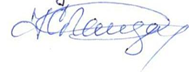                                                                                                ____________ Гайдар К.М.                                                                                 Подпись27.05.2024 г.РАБОЧАЯ ПРОГРАММА УЧЕБНОЙ ДИСЦИПЛИНЫБ1.В.12 Экстренная психологическая помощь1. Код и наименование специальности: 37.05.02_Психология служебной деятельности__________________________________________________________2. Специализация: Психологическое обеспечение служебной деятельности в экстремальных условиях______________________________________________3. Квалификация (степень) выпускника: психолог____________________4. Форма обучения: очная_________________________________________5. Кафедра, отвечающая за реализацию дисциплины: кафедра общей и социальной психологии, факультета философии и психологии ВГУ_____________6. Составители программы: _доцент Панченков Евгений Юрьевич, кандидат психологических наук, доцент_________________________________________7. Рекомендована: научно-методическим советом факультета философии и_психологии, протокол от 29.05.2024, № 1400-05___________________________8. Учебный год: 2027-2028   Семестр(ы):  89.Цели и задачи учебной дисциплины:Целью  данного курса является теоретико-практическая подготовка студентов к осуществлению деятельности по оказанию экстренной психологической  помощи сотрудникам правоохранительной системы в экстремальных, условиях служебной деятельности и различным категориям граждан, пострадавших в чрезвычайных и кризисных ситуациях.Задачи дисциплины:– формировать у обучаемых теоретических знания и представлений о функционировании психики в чрезвычайных, экстремальных и кризисных ситуациях;– представлять последствия негативного воздействия на психику человека психотравмирующего фактора;– содействовать приобретению знаний о сущности и специфике технологий экстренной психологической помощи в чрезвычайных, экстремальных и кризисных ситуациях;– стимулировать самостоятельное приобретение знаний по дисциплине, изучение отечественной и зарубежной практики использования психотехнологий психологической работы в чрезвычайных, экстремальных и кризисных ситуациях;– создать условия для овладения обучающими технологиями  экстренной психологической помощи в чрезвычайных, экстремальных и кризисных ситуациях;– сформировать условия для развития умений и навыков диагностики и психологической коррекции негативных последствий и травм у сотрудников, специалистов после пребывания в экстремальных, чрезвычайных, кризисных условиях.10. Место учебной дисциплины в структуре ООП:Дисциплина «Экстренная психологическая помощь»  формируемой участниками образовательного процесса. Приступая к изучению данной дисциплины, студенты должны иметь теоретическую и практическую подготовку по дисциплинам «Безопасность жизнедеятельности», «Психология личности», «Военная психология». У обучающихся должны быть сформированы элементы следующих компетенций: ПК-3 – способен осуществлять консультативную деятельность с целью обеспечения оптимального психологического состояния личного состава служебных подразделений и различных групп населения– в части знаний основы и специфику оказания экстренной психологической помощи в чрезвычайных, экстремальных и опасных условиях служебной деятельности служащих,  сотрудников  и служащих правоохранительных органов; умений  подобрать приемы экстренной психологической помощи в соответствии с актуальной профессиональной ситуацией и планировать консультативный процесс; владения методами и приемами оказания экстренной психологической помощи и технологиями психологической помощи в чрезвычайных, экстремальных и опасных ситуациях служебной деятельности. ПК-4 – способен выявлять и (или) проектировать актуальные психологические ресурсы (приемы, методы, технологии), необходимые для эффективного выполнения профессиональных задач в области прикладной психологии –в части знаний: задач, критериев, базовых основ и специфику оказания экстренной психологической помощи в чрезвычайных, экстремальных и опасных условиях служебной деятельности служащих,  сотрудников  и служащих правоохранительных органов; умений определять, использовать и оценивать результативность психологических ресурсов (приемов, методов, технологий) для оказывать экстренную психологическую помощь с применением современных психотехнологии и методов в чрезвычайных, экстремальных и опасных ситуациях служебной деятельности; владения психотехнологий, методами, приемами организации экстренной психологической помощи и определяет возможности повышения эффективности их использования в чрезвычайных, экстремальных и опасных ситуациях служебной деятельности11. Планируемые результаты обучения по дисциплине/модулю (знания, умения, навыки), соотнесенные с планируемыми результатами освоения образовательной программы (компетенциями выпускников) и индикаторами их достижения:12. Объем дисциплины в зачетных единицах/час (в соответствии с учебным планом) – 4 ЗЕТ_/_144 часа.Форма промежуточной аттестации (зачет/экзамен) – зачет с оценкой.13. Трудоемкость по видам учебной работы13.1. Содержание дисциплины13.2. Темы (разделы) дисциплины и виды занятий14. Методические указания для обучающихся по освоению дисциплиныОсвоение дисциплины предполагает не только обязательное посещение обучающимся аудиторных занятий (лекций, практических занятий) и активную работу на них, но и самостоятельную учебную деятельность – 86 часов.Самостоятельная учебная деятельность студентов по дисциплине «Экстренная психологическая помощь» предполагает изучение и конспектирование рекомендуемой преподавателем литературы по вопросам практических занятий (приведены выше), самостоятельное освоение понятийного аппарата (составление словаря понятий по каждой теме и выполнение понятийных диктантов на практических занятиях) и подготовку к текущим аттестациям (контрольным работам) (примеры см. ниже).Вопросы практических занятий обсуждаются на занятиях в виде устного опроса – индивидуального и фронтального. При подготовке к практическим занятиям, обучающимся важно помнить, что их задача, отвечая на основные вопросы плана занятия и дополнительные вопросы преподавателя, показать свои знания и кругозор, умение логически построить ответ, владение монологической речью и иные коммуникативные навыки, умение отстаивать свою профессиональную позицию. В ходе устного опроса выявляются детали, которые по каким-то причинам оказались недостаточно осмысленными студентами в ходе учебных занятий. Тем самым опрос выполняет важнейшие обучающую, развивающую и корректирующую функции, позволяет студентам учесть недоработки и избежать их при подготовке к экзамену.Конспектирование рекомендуемых преподавателем литературных источников предназначено для более глубокого и осмысленного усвоения обучающимися теоретического материала. Одна из главных задач обучающегося – научиться отбирать из психологического текста главные мысли и положения. Конспект не должен сводиться ни к сплошному переписыванию рекомендованного источника, ни к его тезисному изложению, напоминающему план. Конспектированию подлежат статьи из научных журналов и сборников статей, главы (параграфы) учебников, учебных пособий, монографий. При подготовке конспекта обязательно указывается автор книги (статьи), место и год издания, страницы, на которых расположен конспектируемый текст в источнике. Поощряются сопровождающие конспект комментарии студента, представление основных идей в форме схем или таблиц.Подготовка к понятийным диктантам требует от студента нахождения и усвоения определений ключевых понятий изучаемой темы (рекомендуются преподавателем к практическому занятию). Для этого целесообразно использовать как конспекты лекций или литературных источников, рекомендованных для подготовки к практическому занятию, так и обращение к психологическим словарям. Все выполняемые студентами самостоятельно задания (конспекты литературных источников, выполнение заданий, проверочных тестов, упражнений и кейсов) подлежат последующей проверке преподавателем и учитываются на экзамене.15. Перечень основной и дополнительной литературы, ресурсов интернет, необходимых для освоения дисциплиныб) дополнительная литература:в) информационные электронно-образовательные ресурсы:16. Перечень учебно-методического обеспечения для самостоятельной работы17. Образовательные технологии, используемые при реализации учебной дисциплины, включая дистанционные образовательные технологии (ДОТ), электронное обучение (ЭО), смешанное обучение):При реализации дисциплины используются следующие образовательные технологи: логическое построение дисциплины, установление межпредметных связей, обозначение теоретического и практического компонентов в учебном материале, актуализация личного и учебно-профессионального опыт обучающихся. Применяются различные типы лекций (вводная, обзорная, информационная, проблемная) и семинарских и практических занятий (проблемные, дискуссионные, занятия-практикумы). На семинарских и практических занятиях используются следующие интерактивные формы: групповое обсуждение, метод case-study, (анализ и решение профессиональных ситуационных задач), работа в микрогруппах.Применяются электронное обучение и дистанционные образовательные технологии в части освоения материала лекционных, семинарских и практических занятий, самостоятельной работы по отдельным разделам дисциплины, прохождения текущей и промежуточной аттестации. В частности, студенты используют электронные ресурсы портала «Электронный университет ВГУ» – Moodle:URL:http://www.edu.vsu.ru/ – «Экстренная психологическая помощь» – https://edu.vsu.ru/course/ view.php?id=3910 Для реализации учебной дисциплины используются следующие информационные технологии, включая программное обеспечение и информационно-справочные системы:Аппаратно-программный психодиагностический комплекс «Мультипсихометр». Контракт № 3010-07/44-20 от 29.06.2020 с ООО «РУССКИЙ ИНТЕГРАТОР» (Воронеж); бессрочный.Программный комплекс «Psychometric Expert–9 Practic+ версии» (на 15 пользователей). Контракт № 3010-07/41-20 от 23.06.2020 с ООО «РУССКИЙ ИНТЕГРАТОР» (Воронеж), неисключительные (пользовательские) лицензионные права, бессрочная лицензия.ПО Интерактивное учебное пособие «Наглядная математика». Контракт № 3010-07/22-16 от 23.03.2016 с ООО «Информационные технологии» (ООО «Интех», Воронеж); бессрочный.Прикладной пакет программ статистического анализа данных (начального уровня) Statistica Basic Academic 13.0 for Windows Ru (локальная версия на 15 пользователей). Контракт № 3010-07/41-20 от 23.06.2020 с ООО «РУССКИЙ ИНТЕГРАТОР» (Воронеж), бессрочная лицензия для локальной установки.Прикладной пакет программ статистического анализа данных (углубленного уровня) Statistica Ultimate Academic 13.0 for Windows Ru (локальная версия на 11 пользователей). Контракт № 3010-07/41-20 от 23.06.2020 с ООО «РУССКИЙ ИНТЕГРАТОР» (Воронеж), бессрочная лицензия для локальной установки.Неисключительная лицензия на ПО Microsoft Office ProPlus 2019 RUS OLP NL Acdmc. Договор №3010-16/24-19 от 01.04.2019 с ООО «БалансСофт Проекты» (Ульяновск); бессрочный.WinPro 8 RUS Upgrd OLP NL Acdm. Договор № 3010-07/37-14 от 18.03.2014 с ООО «Перемена» (Воронеж); бессрочная лицензия.Программы для ЭВМ МойОфис Частное Облако. Лицензия Корпоративная на пользователя для образовательных организаций. Договор № 3010-15/972-18 от 08.11.2018 с АО «СофтЛайн Трейд» (Москва); лицензия бессрочная.Справочная правовая система «Консультант Плюс» для образования, версия сетевая. Договор о сотрудничестве № 14-2000/RD от 10.04.2000 с АО ИК «Информсвязь-Черноземье» (Воронеж); бессрочный.Справочная правовая система «Гарант – Образование», версия сетевая. Договор о сотрудничестве № 4309/03/20 от 02.03.2020 с ООО «Гарант-Сервис» (Воронеж); бессрочный.18. Материально-техническое обеспечение дисциплины:Мультимедийная аудитория для проведения занятий лекционного и семинарского типов, текущего контроля и промежуточной аттестации, помещение для хранения и профилактического обслуживания учебного оборудования (г.Воронеж, проспект Революции, д.24, ауд. 413: специализированная мебель, мультимедиапроектор NEC NP60, экран для проектора, ноутбук Lenovo 640, устройство психофизиологического тестирования «Психофизиолог» УПФТ-1/30-«Психофизиолог», комплект для комплексной аудиовизуальной стимуляции «Профессиональный», аппарат психоэмоциональной коррекции АПЭК-6, цветодинамический проектор «Плазма-250», аппарат аудиовизуальной стимуляции типа «Voyager», прибор биологической обратной связи «Релана».Аудитория для проведения занятий лекционного и семинарского типов, текущего контроля и промежуточной аттестации (г.Воронеж, проспект Революции, д.24, ауд. 410): специализированная мебель, интерактивная доска с проектором Рromethean activboard 387 pro, ноутбук Lenovo.Лаборатория практической психологии для проведения занятий семинарского типа, помещение для хранения и профилактического обслуживания учебного оборудования (г.Воронеж, проспект Революции, д.24, ауд. 307/4): специализированная мебель, аппаратно-программный психодиагностический комплекс «Мультипсихометр», компьютерный комплекс «Автоматизированное рабочее место психолога Psychometric Expert-7», компьютерные психодиагностические методики (Методика экспресс-диагностики Мороз, Методика экспресс-диагностики Сигнал и др.). компьютер Samsung, компьютер LG Plitron, ноутбук Lenovo 640, ноутбук ASUS X51RL, ноутбук HP Probook 450 G6, мультимедиапроектор NEC NP64340, мультимедиапроектор Sanjo PLS-SW 35, принтер HP Laser Jet 1300, сканер Hewlett Packard, экран для проектора.Компьютерный класс (кабинет информационных технологий №2) для проведения индивидуальных и групповых консультаций, аудитория для самостоятельной работы, помещение для хранения и профилактического обслуживания учебного оборудования (г.Воронеж, проспект Революции, д.24, ауд. 303): специализированная мебель, 15 персональных компьютеров CORE I5-8400 / B365M PRO4 / DDR4 8GB / SSD 480GB / DVI/HDMI/VGA/450Вт / Win10pro / GW2480, интерактивная панель Lumien, 72", МФУ лазерное HP LaserJet Pro M28w(W2G55A).19. Оценочные средства для проведения текущей и промежуточной аттестацийПорядок оценки освоения обучающимися учебного материала определяется содержанием следующих разделов дисциплины:20. Типовые оценочные средства и методические материалы, определяющие процедуры оцениванияОценка знаний, умений и навыков, характеризующая этапы формирования компетенций в рамках изучения дисциплины осуществляется в ходе текущей и промежуточной аттестаций.Текущая аттестация проводится в соответствии с Положением о текущей аттестации обучающихся по программам высшего образования Воронежского государственного университета. Текущая аттестация проводится в форме устного опроса (индивидуального опроса, фронтальных бесед по вопросам практических занятий); письменных работ (выполнения практических заданий). Критерии оценивания приведены выше.В условиях применения электронного обучения и дистанционных образовательных технологий все выполняемые практические задания обучающиеся вывешивают для проверки в личных кабинетах в электронных курсах: «Экстренная психологическая помощь» – https://edu.vsu.ru/course/ view.php?id=3910 (портал «Электронный университет ВГУ». – Moodle:URL:http:/ /www.edu.vsu.ru/).20.1  Текущий контроль успеваемостиТекущие аттестации проводятся в соответствии с Положением о текущей аттестации обучающихся по программам высшего образования Воронежского государственного университета – в форме выполнения практических заданий. Критерии оценивания приведены ниже. Практические задания выполняются частично во время аудиторных занятий, частично – самостоятельно в форме домашних заданий, но все в виде письменных работ с последующей проверкой преподавателем.В условиях применения электронного обучения и дистанционных образовательных технологий все выполняемые практические задания, обучающиеся вывешивают для проверки в личных кабинетах в электронных курсах:– типовые контрольные задания или иные материалы, необходимые для оценки знаний, умений, навыков и (или) опыта деятельности, характеризующие этапы формирования компетенций в процессе освоения образовательной программы.–  контрольно-проверочные тесты. Тестовый контроль (Пример)по теме «Основные подходы к оказанию экстренной психологической помощи в чрезвычайных, экстремальных, кризисных условиях»1.Под экстренной психологической помощью понимается система долгосрочных мероприятий, направленных на регуляцию актуального психологического, психофизиологического состояния и негативных эмоциональных переживаний человека или группы людей, пострадавших в результате кризисного или чрезвычайного события при помощи профессиональных методов, соответствующих требованиям ситуации.Выберите один ответа) верно;б) неверно.2. Экстренная психологическая помощь оказывается в случае, когда в результате кризисной ситуации или психотравмирующих событий возникли такие изменения в психической деятельности, которые, вызывая болезненные переживания, изменяют эмоциональное состояние личности, процессы общения, возможность объективной оценки окружающей обстановки.Выберите один ответа) верно;б) неверно.3.Экстремальные, кризисные, чрезвычайные ситуации вызывают изменения в ____________________________________________________________________человекаВыберите один или несколько ответов1. Когнитивной структуре личности.2. В структуре характера личности.3. Социально-обусловленной подструктуре  личности.4. Эмоциональной подструктуре личности.5. В структуре высшей нервной деятельности.6. В структуре темпераменте.7. В поведенческой сфере.4. Методы психологической помощи лицам, пережившим психотравмирующие события (во время события и в ближайшее время после него):Выберите один или несколько ответовТелесно-ориентированная терапия;Психологическое сопровождение;Психодинамическая терапия;Эмоциональная поддержка;Рационально-эмотивная терапия;Информирование;Психологическое интервенция;Психологический дебрифинг;Когнитивно-бихевиреальная терапия.5. Кризисное вмешательство определяется как экстренная и неотложная психологическая помощь, направленная на коррекцию эмоциональную сферу, благодаря чему восстанавливаются когнитивные процессы и происходит регуляция поведения пострадавшего.Выберите один ответа) верно;б) неверно.6. Выберите один правильный ответ.1. Люди, нуждающиеся в экстренной психологической помощи, чаще всего за ней обращаются непосредственно на месте чрезвычайной ситуации;2. Люди, нуждающиеся в экстренной психологической помощи после чрезвычайной ситуации, но чаще всего за ней не обращаются.3. Люди, нуждающиеся в экстренной психологической помощи, чаще всего за ней обращаются после чрезвычайной ситуации.7. Дебрифинг – это индивидуальная  форма работы по отреагированию, переработке и минимизации последствий чрезвычайных и экстремальных ситуаций, которая проводится сразу после происшествия.Выберите один ответа) верно;б) неверно.Тест считается пройденным успешно при результате не менее 51 балла. Результат 51-60 балла соответствует отметке "удовлетворительно", 61-80 баллов - "хорошо", 81-100 баллов - "отлично".Творческое задание № 1- эссе.I. Посмотрите документальный фильм «Спасти любой ценой»[1], XX лет МЧС. Россия. Первый канал, 2011.В письменной форме ответьте на вопрос: Какова роль спасателей в психологической помощи пострадавшим в экстремальных ситуациях? Отметьте психологические особенности и специфику работы спасателей. Какие приемы экстренной психологической помощи используют спасатели?Проанализируйте особенности общения психологов с потерпевшими и спасенными в условиях чрезвычайной ситуации.II. Посмотрите программу «Психологи МЧС», телеканал «Мегаполис», 2016.Ответьте на вопросы:1. В каких ситуациях привлекают психологов МЧС России для помощи пострадавшим?2. Какова главная цель работы психолога МЧС России с пострадавшими на месте происшествия или чрезвычайной ситуации?3. Особенности и подходы к психологической диагностики личности в экстремальных, чрезвычайных ситуациях.4. Принципы и правила оказания экстренной психологической помощи в чрезвычайных ситуациях.5. Опишите стратегии и техники экстренной психологической помощи психологов МЧС России при разных эмоциональных состояниях пострадавших.Критерии оценивания эссеДля начала остановимся на критериях оценки эссе, потому что если не выполнить один важный критерий, то всё эссе пойдёт насмарку. Речь идёт о критерии K1 – раскрытие смысла высказывания. Если обучающийся неверно раскрыл смысл высказывания, то есть не обозначил поставленную автором проблему, и эксперт выставил по критерию K1 - 0 баллов, то ответ дальше не проверяется, и по остальным критериям (K2, KЗ) выставляется 0 баллов.Требования к написанию эссе:1) адекватное понимание проблемы и смысла высказывания;2) соответствие содержания эссе заявленной проблеме;3) выделение и раскрытие в эссе основных аспектов проблемы, на которые указывает автор высказывания;4) аспекты проблемы должны быть раскрыты в заданном научном контексте;5) четкая определённость позиции учащегося, его отношения к проблеме, к мнению автора высказывания;6) обоснование собственной позиции на теоретическом уровне;7) подкрепление приведённых теоретических положений осмысленными фактами общественной жизни, социального поведения, личного опыта;8) логичность рассуждений выпускника;9) отсутствие ошибок в психологических терминах, понятиях, явлениях (сущностных, терминологических ошибок) и иных (фактических, логических, этических) ошибок;10) соответствие эссе требованиям жанра и нормам русского языка.К объёму нет жёстких требований. Главное внимание уделяется содержанию, качеству работы, адекватности и полноте раскрытия проблемыТворческое задание № 2«Оказание экстренной психологической помощи в чрезвычайной ситуации».В составе учебной подгруппы подготовьте игровую ситуацию, в которой покажите работу психолога по оказанию экстренной психологической помощи в конкретной чрезвычайной ситуации. Обучающимся предлагается заснять ситуацию на видео с детализацией приемов экстренной психологической помощи.Раскройте специфику оказания экстренной психологической помощи с учетом динамики психического состояния и поведения, систематики психогенных реакций и расстройств пострадавших на каждом этапе развития чрезвычайной ситуации. Раскрыть приемы экстренной «допсихологической» помощи и самопомощи, исходя из реакций человека в чрезвычайной ситуации, таких как: двигательное возбуждение, агрессия, истероидная реакция; ступор; страх, паническая реакция; апатия; нервная дрожь, плач.В комментариях к игровой ситуации устно проанализируйте:– раскрыть цели, задачи экстренной психологической помощи;– проанализировать группы субъектов чрезвычайной ситуации, которым оказывается психологическая помощь (группы риска, группы ресурсных людей, специалисты, жертвы, дети);– раскрыть сферы воздействия, проблемы, с которыми работают психологи на месте чрезвычайной ситуации и сразу же после ее ликвидации;– проанализировать динамику развития чрезвычайной ситуации и этапы оказания психологической помощи;– понимать особенность длительности и частоты контакта психолога с лицом, которому оказывается экстренная психологическая помощь;– раскрыть специфику оказания экстренной психологической помощи с учетом динамики психического состояния и поведения, систематики психогенных реакций и расстройств пострадавших на каждом этапе развития чрезвычайной ситуации.Творческое задание № 3«Технологии экстренной психологической помощи в кризисных ситуациях горевания».I. Посмотрите видео подборку ситуаций горевания, размещенную в электронном курсе «Экстренная психологическая помощь» В форме группового доклада ответьте на вопрос: – Что стало объектом утраты для героини видеофрагмента?– К какой стадии горя Вы можете отнести ее переживания? По каким признакам?– Какие способы конструктивного общения применял психолог в данной ситуации?– Была ли оказана потерпевшему (клиенту) экстренная психологическая помощь и поддержка?– Были ли использованы приемы экстренной психологической помощи? Есть ли у Вас предложения и дополнения по процедуре оказания экстренной психологической помощи. Что можно было бы еще сделать в этой ситуации? Предложите различные варианты. Творческое задание№ 4 Виды психологической помощи специалистам МЧС России в чрезвычайной ситуации.1 Разработать программу социально-психологического тренинга личностного роста по преодолению кризиса жизни, связанного с пережитой экстремальной ситуацией (ситуация по выбору обучающихся). По результатам работы, обучающиеся рассказывают о своей программе, самые интересные упражнения, этапы тренинговой работы проводятся в ходе учебного занятия в качестве обучающего тренинга.2 Разработать программу психологического дебрифинга, направленного на преодоление пережитой экстремальной ситуации (по выбору студента). По результатам работы студенты проводят наиболее интересные этапы программы в ходе учебного занятия.Критерии оцениванияДля оценивания творческого задания используется балльная оценка  Кейс-задания № 1 (пример) «Неделю назад я похоронила мужа. После похорон 10 летний сын стал замкнутым, хотя до этого он делился со мной своими мыслями и впечатлениями. Он ушел в себя, стал неразговорчивый. Это проявлялось везде и дома, и в школе, в окружении друзей. Он перестал даже заниматься тем, что увлекало его до трагедии. Практически перестал есть, плохо спит. Что мне делать, как реагировать на ребенка, как ему помочь?» 1. В приведенном выше фрагменте консультативного приема найдите и выделите наиболее значимую для решения проблемы клиента информацию. 2. Сформулируйте возникшие у вас гипотезы о возможных причинах трудностей клиента. 3. Определите основные этапы психологической работы над проблемой.Кейс-задания № 2«Три дня назад наша квартира и часть дома были разрушены от взрыва бытового газа. Нас по счастливой случайности взрыв произошел утром, когда мы уже вышли из дома. Дом разрушался на наших глазах. Но нашу соседку завалила обломками и спасатели не смогли ей помочь. Она погибла. Администрация города поселила меня и ребенка 14 лет в общежитие. Ночью меня разбудил крик моей дочери Ольги, ей снились кошмары, что ее засыпает обломками стены. Все утро она проплакала, а потом легла на кровать и практически не реагировала на обращение к ней.Перечислите основные задачи психологов, оказывающих экстренную психологическую помощь на данной стадии развития стрессовой реакции Какие приемы экстренной психологической помощи можно оказать девочке и ее маме. Как технически это сделать в данных условиях. Опишите порядок ее оказания.Критерии оценки кейс-заданияОценка за кейс-задание выставляется по четырѐхбалльной шкале. «Отлично» – кейс–задание выполнено полностью, в рамках регламента, установленного на публичную презентацию, обучающий приводит  полную четкую аргументацию выбранного решения на основе качественно сделанного анализа. Демонстрируются хорошие теоретические знания, имеется собственная обоснованная точка зрения на проблему(ы) и причины ее (их) возникновения. В случае ряда выявленных проблем четко определяет их иерархию. При устной презентации уверенно и быстро отвечает на заданные вопросы, выступление сопровождается приемами визуализации. В случае письменного отчета-презентации по выполнению кейс-задания сделан структурированный и детализированный анализ кейса, представлены возможные варианты решения (3-5), четко и аргументировано обоснован окончательный выбор одного из альтернативных решений. «Хорошо» – кейс–задание выполнено полностью, но в рамках установленного на выступление регламента, обучающий не приводит полную четкую аргументацию выбранного решения. Имеет место излишнее теоретизирование, или наоборот, теоретическое обоснование ограничено, имеется собственная точка зрения на проблемы, но не все причины ее возникновения установлены. При устной презентации на дополнительные вопросы выступающий отвечает с некоторым затруднением, подготовленная устная презентации выполненного кейс-задания не очень структурирована. При письменном отчете-презентации по выполнению кейс-задания сделан не полный анализ кейса, без учета ряда фактов, выявлены не все возможные проблемы, для решения могла быть выбрана второстепенная, а не главная проблема, количество представленных возможных вариантов решения – 2-3, затруднена четкая аргументация окончательного выбора одного из альтернативных решений. «Удовлетворительно» – кейс–задание выполнено более чем на 2/3, но в рамках установленного на выступление регламента, обучающий расплывчато раскрывает решение, не может четко аргументировать сделанный выбор, показывает явный недостаток теоретических знаний. Выводы слабые, свидетельствуют о недостаточном анализе фактов, в основе решения может иметь место интерпретация фактов или предположения, Собственная точка зрения на причины возникновения проблемы не обоснована или отсутствует. При устной презентации на вопросы отвечает с трудом или не отвечает совсем. Подготовленная презентация выполненного кейс-задания не структурирована. В случае письменной презентации по выполнению кейс-задания не сделан детальный анализ кейса, далеко не все факты учтены, для решения выбрана второстепенная, а не главная проблема, количество представленных возможных вариантов решения – 1-2, отсутствует четкая аргументация окончательного выбора решения. «Неудовлетворительно» – кейс-задание не выполнено, или выполнено менее чем на треть. Отсутствует детализация при анализ кейса, изложение устное или письменное не структурировано. Если решение и обозначено в выступлении или отчете-презентации, то оно не является решением проблемы, которая заложена в кейсе.20.2 Промежуточная аттестацияПромежуточная аттестация по дисциплине (экзамен) осуществляется с помощью следующих оценочных средств: теоретических и практических вопросов.Вопросы для экзаменаОпределение травматического стресса.Понятие, цели, задачи, принципы и виды экстренной психологической помощи.Классификация стрессовых реакций по временным характеристикам.Понятие «психическая травма»Определение травматической ситуации, основные виды травматических ситуаций.Острые стрессовые реакции. Наиболее часто встречающиеся ОСР.Стресс, фрустрация и конфликт как составляющие экстремального состояния.Особенности психотравматического воздействия на психику человека в динамике развития экстремальной ситуации.Динамика развития экстремальных состояний.Специфика протекания стресса в экстремальной ситуации.Особенности реагирования психики человека на психотравмирующие воздействие  экстремальных ситуаций.Основные признаки острого стрессового расстройства.Этапы развития острого стрессового расстройстваПоследствия ОСР для жизни и здоровья человека.Понятие экстренная и неотложной психологическая помощь.Основные характеристики экстренная и неотложной психологическая помощь в  экстремальных ситуациях.Критерии модели деятельности специалистов, оказывающих экстренную психологическую помощьОбщие подходы, психотехнологии и методики оказания экстренной психологической помощи.Этапы оказания экстренной психологической помощи. Виды экстренной психологической помощиЭкстренная «допсихологическая» помощь, психологическое сопровождение, эмоциональная поддержка; направление (ведение), управление; информирование; психологическое вмешательство (интервенция); выявление негативных социально-психологических механизмов (психическое заражение, паника, слухи) и управление ими (нейтрализация).Приемы экстренной «допсихологической» помощи при страхе, тревоге, плаче,  чувстве вины,  гневе, неконтролируемой дрожи, двигательном возбуждении.Понятие и виды чрезвычайных ситуаций: техногенные аварии, стихийные бедствия, военные конфликты, эпидемии, социальные взрывы, экономические кризисы. Особенности оказания экстренной психологической помощи в кризисных ситуацияхТехнологии и приемы экстренной психологической помощи в  экстремальных ситуацияхВиды экстренной психологической помощи, оказываемой  сотрудникам (специалистам) в экстремальных условиях служебной деятельности.Приемы экстренной немедицинской психотерапии. Отличия работы психолога в экстремальных условиях от обычной терапевтической ситуацииСтадии  развития психических и поведенческих реакций людей  в  экстремальных ситуаций.Понятие и виды кризисных и тяжелых жизненных ситуаций.Понятие и виды горя.Горе как глубокое личностное переживание и травматическая реакция на психотравмирующее воздействие.Понятие и виды «паталогического» горя. Причины возникновения и динамика развития.Технологии  оказания экстренной психологической помощи при потере близких и утрате.Экстренная психологическая помощь при потере близких, утрате.Особенности оказание экстренной психологической помощи при разводе и тяжелых семейных конфликтах. Особенности оказание экстренной психологической помощи при госпитализации в связи с тяжелым заболеванием.Экстренная психологическая помощь родственникам тяжелобольных пациентов.Экстренная психологическая помощь жертвам криминального и сексуального насилия. Экстренная психологическая помощь жертвам бытового насилия.Особенности оказания экстренной психологической помощи детям, ставшими  жертвами криминального и сексуального насилия.Описание технологии проведенияПромежуточные аттестации проводятся в соответствии с Положением о промежуточной аттестации обучающихся по программам высшего образования. В контрольно-измерительные материалы включаются два вопроса – один теоретический и один практический (по конкретной методике / конкретным методикам), позволяющие оценить уровень полученных знаний, умений, навыков.Для оценивания результатов обучения на зачете используются следующие показатели:1) знание учебного материала и категориального аппарата (верное и глубокое изложение понятий, фактов, закономерностей);2) знание основ психологической науки и умение связывать теоретические положения с областями их практического применения;3) умение иллюстрировать ответ примерами, фактами психологической феноменологии, данными научных исследований;4) умение излагать материал в процессе ответа логически последовательно, профессионально грамотно, делать полные и обоснованные выводы;5) успешное прохождение текущей аттестации.Для оценивания результатов обучения на экзамене с оценкой используется шкала:  («отлично», «хорошо», «удовлетворительно», «неудовлетворительно»).Соотношение показателей, критериев и шкалы оценивания результатов обучения:Форма контрольно-измерительного материалаУТВЕРЖДАЮЗав. кафедрой общей и социальной психологии_______________К.М. Гайдар__.__.20__Специальность: 37.05.02 Психология служебной деятельностиДисциплина: Экстренная психологическая помощьКурс: 4Форма обучения: очнаяВид аттестации: промежуточнаяВид контроля: экзаменКонтрольно-измерительный материал № 71. Технологии экстренной психологической помощи в  экстремальных ситуации.2. Приемы экстренной «допсихологической» помощи при страхе, тревоге, плаче,  чувстве вины,  гневе, неконтролируемой дрожи, двигательном возбуждении.Преподаватель     ______________  Панченков Е.Ю.В условиях применения электронного обучения и дистанционных образовательных технологий зачет / экзамен проводится в форме компьютерного тестирования (с использованием портала «Электронный университет ВГУ» – Moodle:URL:http://www.edu.vsu.ru/ : «Экстренная психологическая помощь» – https://edu.vsu.ru/course/ view.php?id=3910.В этом случае контрольно-измерительные материалы промежуточной аттестации включают в себя тестовые задания закрытого типа с различными вариантами выбора  на основе контрольных вопросов, используемых в рамках текущей аттестации. Комплектуется блок контрольно-измерительных вопросов в количестве 20-30 вопросов (заданий).Пример тестов (для экзамена):УТВЕРЖДАЮЗав. кафедрой общей и социальной психологии_______________К.М. Гайдар__.__.20__Специальность: 37.05.02 Психология служебной деятельностиДисциплина: Экстренная психологическая помощьКурс: 4Форма обучения: очнаяВид аттестации: промежуточнаяВид контроля: экзаменКонтрольно-измерительный материал № 11. Для работы с хронической травмой используют методы психологической помощи.Выберите один или несколько ответовТелесно-ориентированная терапия;Психологическое сопровождение;Психодинамическая терапия;Эмоциональная поддержка;Рационально-эмотивная терапия;Информирование;Психологическое интервенция;Дебрифинг;Когнитивно-бихевиреальная терапия.2. Экстренная психологическая помощь оказывается в случае, когда в результате кризисной ситуации или психотравмирующих событий возникли такие изменения в психической деятельности, которые, вызывая болезненные переживания, изменяют эмоциональное состояние личности, процессы общения, возможность объективной оценки окружающей обстановки.Выберите один ответа) верно;б) неверно.20.3 Фонд оценочных средств сформированности компетенций студентов, рекомендуемый для проведения диагностических работПК-3 –Способен осуществлять консультативную деятельность с целью обеспечения оптимального психологического состояния личного состава служебных подразделений и различных групп населения. ПК-3.1 Подбирает методы и приемы психологического консультирования в соответствии с актуальной профессиональной ситуацией.Знать: основы и специфику оказания экстренной психологической помощи в чрезвычайных, экстремальных и опасных условиях служебной деятельности служащих,  сотрудников  и служащих правоохранительных органов;Уметь:  подобрать приемы и методы экстренной психологической помощи в соответствии с актуальной профессиональной ситуацией.Владеть: технологиями экстренной психологической помощи в чрезвычайных, экстремальных и опасных ситуациях служебной деятельности для обеспечения  оптимального психологического состояния личного состава служебных подразделений.Перечень заданий для оценки сформированностииндикатора компетенции ПК-3.11) закрытые задания (тестовые, средний уровень сложности):1. При оказании экстренной психологической помощи пострадавшему психолог не должен:Сразу установить телесный контакт с пострадавшим;Оградить пострадавшего от излишнего внимания и расспросов;Дать пострадавшему выговориться, используя методы активного слушания;Сказать пострадавшему, что вы останетесь с ним.2.При оказании экстренной психологической помощи при страхе необходимо.Попросить потерпевшего дышать  активно и глубоко;Попытася отвлечь потерпевшего фразами "Не думай об этом;Дать человеку выразить свой страх через разговор о нем, например попросите его нарисовать;Говорить самим, не давайте потерпевшему говорить о травмирующем событии.3.При оказании экстренной психологической помощи при тревоге необходимо:Не оставляйте пострадавшего одного;Не старайтесь успокоить пострадавшего или разговорить его. Просто находитесь рядом;Предложите потерпевшему деятельность, связанную с умственным трудом;Не задавайте вопросов, не давайте советов, а просто установите телесный контакт и успокойте человека.5.При оказание экстренной психологической помощи при двигательном возбуждении не рекомендуется следующие действияВозьмите пострадавшего за плечи и сильно, резко потрясите в течение 10–15 секунд;Предложите совместно сделать дыхательную гимнастику;Массируйте «позитивные» точки. Говорите спокойным голосом о чувствах, которые он испытывает;Задавайте человеку вопросы, которые привлекут его внимание, или поручите дело, которое заставит его задуматься.6. Какой этап оказания экстренной психологической помощи клиенту не осуществляется:Подготовительный этап;Организационный этап;Этап установления контакта с представителями других ведомств;Этап завершения работы;Восстановительный этап.7.  В диагностические критерии острой реакции на стресс не входит:Сужение поля сознания окружающей ситуации;Дереализация;Диссоциативные переносы;Субъективное переживание оцепенения, отчужденности или отсутствия эмоциональной реакции;Деперсонализация;Диссоциативная амнезия.2) открытые задания (тестовые, повышенный уровень сложности):Дайте определение понятию «диссоциация»:Ответ: Диссоциа́ция  – психический процесс, относимый к механизмам психологической защиты. В результате работы этого механизма человек начинает воспринимать происходящее с ним так, будто оно происходит не с ним, а с кем-то посторонним. Такая «диссоциированная» позиция защищает от избыточных, непереносимых эмоций.Назовите четыре основные характеристики психотравмы: Ответ:Внешний по отношению к человеку источник;Событие, которое произошло, вызывает у человека ужас и беспомощность;Ситуация абсолютно разрушает обычную систему жизнедеятельности человека;Ситуация создает у человека ощущение беспомощности, бессилия что-либо сделать или предпринять, и человек либо в состоянии, либо не в состоянии совладать со стрессом.Назовите три группы факторов, воздействие которых усиливают разрушительные действия полученной психологической травмы.Ответ:Особенности самого травматического события;Состояние защитных сил личности;Дополнительные факторы риска.Реакции человека на травмирующие события разделяют на:Ответ:травматические острые стрессовые реакции;травматические острые стрессовые расстройства;посттравматическое стрессовое расстройство (ПТСР).Лёгкая степень острого стрессового расстройства включает следующие симптомыОтвет:опасения (беспокойство о будущих неудачах, ощущение волнения, трудности в сосредоточении и т.д.); моторное напряжение (суетливость, дрожь, невозможность расслабиться и т.д.); вегетативная гиперактивность (потливость, тахикардия или тахипноэ, головокружение, сухость во рту и т.д.).открытые задания (мини-кейсы, средний уровень сложности):Вы оказываете  экстренную психологическую помощь на месте чрезвычайного происшестви. Какие ключевые моменты Вами должны соблюдаться при работе с острыми стрессовыми реакциями.Ответ:- не оставлять человека одного (не оставлять один на один с бедой);- стоять рядом с пострадавшим ниже него;- дать ощущение большей безопасности;- речь должна быть убедительной (в повелительном тоне), фразы четкими и краткими, тембр голоса низким;- постараться свести реакцию к плачу;- избегать в своей речи употребления частицы «не».Вы оказываете экстренную психологическую помощь пострадавшему в чрезвычайной ситуации у которого острая стрессовая реакция в виде плача. Какие будут Ваши действия? Ответ: Если пострадавший плачет, не следует успокаивать, или останавливать плач [6]. При данной реакции нужно использовать общие правила оказания психологической помощи, а также удостовериться, что человек не останется один. Психолог может: поддерживать физический контакт с пострадавшим (поглаживание по плечу и т.д.); применять прием «активного слушания», чтобы дать человеку возможность выплеснуть горе. Помощь пострадавшему на месте происшествия, чрезвычайной ситуации с ярко выраженной агрессивной реакцией осуществляется следующим образом:Ответ: - пострадавшему нужно дать отреагировать агрессию (например, дать поколотить подушку, выговориться);- специалист должен демонстрировать благожелательность (необходимо разрядить обстановку);- если пострадавший в состоянии – поручить ему физическую работу (например, помогать МЧС в разборе завала).Помощь пострадавшему на месте происшествия, чрезвычайной ситуации с ярко выраженной истероидной реакцией осуществляется следующим образом:Ответ:- неожиданно совершенное действие способно вызвать у пострадавшего ориентировочную реакцию, во время которой остановить истероидную реакцию будет невозможно;- после истерики наступает упадок сил. В этом случае необходимо дать возможность пострадавшему отдохнуть, по возможности прилечь или поспать;- после реакции пострадавшего необходимо передать для наблюдения врачам;- не поддаваться на провокации, не потакать желаниям пострадавшего.ПК-3.2 – Планирует и осуществляет консультативный процесс, оценивает его эффективность по предварительно установленным критериям.Знать: основы и специфику осуществления консультативного процесса в рамках экстренной психологической помощи сотрудникам  и служащих правоохранительных органов;Уметь: планировать и осуществлять консультативный процесс в соответствии с актуальной профессиональной ситуацией;Владеть: методиками и технологиями планировать, осуществлять и оценивать результативность экстренной психологической помощи в условиях чрезвычайной ситуации и консультативного процесса.Перечень заданий для оценки сформированностииндикатора компетенции ПК-3.2закрытые задания (тестовые, средний уровень сложности):1.Стадия психофизиологической демобилизации длится до 24 часовдо 48 часовдо трех суток;до 5-ти суток.2.Экстренная психологическая помощь не оказывается в случае, когда в результате   кризисной ситуации или психотравмирующих событий:возникли такие изменения в психической деятельности, которые, вызывая дезадаптацию личности, нарушается функциональное состояние личности,нарушаются процессы целеполагания и контроля, возникают затруднения в выборе оптимального решения;препятствуют регуляции эмоционального состояния.3. В ситуации ЧС экстренная психологическая помощь не оказывается:лицам, непосредственно пострадавшим при чрезвычайных ситуациях;очевидцам события, которые также могут получить психологическую травму;сотрудникам служб, осуществляющим в зоне нештатных и чрезвычайных ситуаций спасательные и иные работы; медицинским работникам, оказывающим помощь пострадавшим как в зоне нештатных и чрезвычайных ситуаций, так и в лечебных учреждениях; сотрудникам социальных и психологических служб, участвующим в устранении последствий чрезвычайных ситуаций;лицам, не находившимся в зоне нештатных и чрезвычайных ситуаций и не занятым в оказании помощи пострадавшим, у которых обострились ранее существовавшие психические расстройства.4. По времени, прошедшим после психотравмы, методы экстренной психологической помощи не используются при работес острой стрессовой реакцией; острым стрессовым расстройством;с отсроченными последствиями психотравмирующего воздействия;психопатологическим расстройством. 5. На вопрос: «Вы не расстроились на мои слова?» - человек дрожащим голосом сообщает: «Нет». Какое невербальное послание в этом имеет?1) выполняет функцию контроля;2) запутывание;3) подтверждает сказанное;4) усиливает сказанное.6. К полезным реакциям психолога во время работы с острым стрессовым расстройством относят1) рассказ о собственной жизни в момент неловкой паузы;2) советы;3) стремление подбодрить клиента в любой ситуации;4) указание на несоответствия чувств и поведения;5) указание на то, что клиент сам виноват.7. Основной прием дебрифинга:переструктурирование;внушение;убеждение;беседа.открытые задания (тестовые, повышенный уровень сложности):Психологическая помощь при чувстве вины и стыда. Ответ:1) Поговорите с человеком, выслушайте его. Дайте понять, что вы слушаете и понимаете его (кивайте, поддакивайте, говорите «угу», «ага»). 2) Не осуждайте человека, не старайтесь оценивать его действия, прини- майте человека таким, какой он есть. 3) Не пытайтесь переубедить человека («Ты не виноват», «Такое с каждым может случиться»). На этом этапе важно дать человеку выговориться, рассказать о своих чувствах. 4) Не давайте советов, не рассказывайте о своем опыте, не задавайте вопросов – просто слушайте. 2. Оптимальное время для проведения дебрифинга Ответ:— не позднее 48 ч после события и не более 2—2,5 ч без перерыва.3.Фазы дебрифинга:Ответ:часть I1) вводная фаза;2) фаза описания фактов;3) фаза описания мыслей;4) фаза описания переживаний;часть II5) фаза описания симптомов;6) фаза завершения;часть III7) фаза реадаптации.4.Техники, необходимые психологу на первой стадии работы с острым горем:внимательное отношение к клиенту;активное слушание;пересказ/парафраз;отражение чувств;выделение основного;фокусирование;формулировки вопросов клиенту, выстраивающие  «границы» реальности.открытые задания (мини-кейсы, средний уровень сложности): 1. Сотрудник полиции при проведении оперативно-тактической операции по задержанию группы преступников вступив в огневой контакт с преступником и смертельно его ранил. Сотрудник на приеме у штатного психолога районного отдела полиции находится в состоянии психического возбуждения. Оцените психологическое состояние сотрудника и разработайте алгоритм экстренной психологической помощи.Ответ:Основные задачи, на выполнение которых должен опираться психолог при оказании экстренной психологической помощи это:1) поддержание состояния сотрудника на оптимальном психологическом и психофизиологическом уровне (оказание помощи при острых стрессовых реакциях);2) психологу-специалисту необходимо избавить человека от негативного эмоционального состояния, возникшего в результате психотравмирующего события, для предупреждения отсроченных неблагоприятных реакций;3) прекращение и предупреждение проявления ярко выраженных эмоциональных реакций людей, в том числе массовых.Характерные признаки острого психического расстройства расстройств и основные мероприятия по оказанию психологической помощи сотрудникам.У сотрудника может наблюдаться нервное возбуждение, ожиотация, аффективные реакции, повышенная конфликтность.Признаки:• напряженность, беспокойство, раздражительность; • мелочные придирки ко «веем и вся»; • «взрывное» реагирование на замечания, претензии.Мероприятия:• временное освобождение от обязанностей службы; • психологическая экспрссс-коррскция состояния; • психологическая регуляция релаксирующего типа;• щадящий режим индивидуальной работы со стороны руководств; • направление на консультацию к психиатру, невропатологу.2.К психологу МЧС обратился начальник группы спасателей –водолазов, осуществляющих подъем тел погибших с затонувшего судна, с просьбой оказать незамедлительную помощь водолазу у которого после подъема с глубины с телом погибшего развивается психологический шок (апатия). Проанализируйте ситуацию, укажите признаки острой стрессовой реакции, наметьте алгоритм мероприятий по ее купированию.Ответ:Психическая демобилизация.Признаки: • утрата контроля над ситуацией, дезориентация в обстановке, растерянность; • необычные для данного сотрудника характер речи, содержание высказываний, интонации, свидетельствующие о переживании страха;• поспешные хаотичные, некоординированные, ошибочные действия и поступки;• замедленность или отсутствие необходимых действий и поступков;• отсутствие волевых усилий, апатия, заторможенность, подавленность, сонливость; • отсутствие самоконтроля, несдержанность, неадекватное ситуации настроение; • отказ от продолжения работы.Мероприятия:• временное освобождение от исполнения обязанностей; • экстренная психологическая помощь: психологическая экспресс-коррекция состояния; • наблюдение за состоянием, при необходимости — эвакуация для оказания специализированной помощи; • направление на консультацию к психиатру, невропатологу.3.К психологу УМВД России обратился начальник оперативной службы по поводу неадекватного поведения сотрудника, после гибели товарища в ходе задержания преступника. Событие произошло 28 часов назад. Проанализируйте ситуацию, укажите признаки дисстресса, наметьте алгоритм мероприятий по ее купированию.Ответ:Сотрудник переживает психологический шок (стрессовое состояние, непосредственно после события, апатичная реакция). Признаки:• неадекватное обстановке поведение, безучастное отношение к окружающему;• замкнутость, молчаливость; • заторможенность реакций, рассеянность;• «отсутствующий» вид, затрудненная «включаемость»; • сужение внимания, интересов, контактов.Мероприятия:• временное освобождение от обязанностей службы; • экстренная психологическая помощь: индивидуальная психологическая беседа, мануальная и телесная терапия;• при необходимости — направление для углубленного исследования и оказания специализированной помощи в госпитале МВД России; • допуск к исполнению обязанностей службы — после индивидуального психологического контроля и диагностики; • направление на консультацию к психиатру, невропатологу.ПК-4 – Способен выявлять и (или) проектировать актуальные психологические ресурсы (приемы, методы, технологии), необходимые для эффективного выполнения профессиональных задач в области прикладной психологии.ПК-4.1 Формулирует профессиональные задачи в области прикладной психологии.Знать: задачи, критерии, принципы базовые основы и специфику оказания экстренной психологической помощи в чрезвычайных, экстремальных и опасных условиях служебной деятельности;Уметь: сформулировать профессиональные задачи в области прикладной психологии.Владеть: приемами формулирования профессиональных задач в области прикладной психологии.Перечень заданий для оценки сформированностииндикатора компетенции ПК-4.1закрытые задания (тестовые, средний уровень сложности):1. Какие принципы не являются базовыми при оказания экстренной психологической помощи:Принцип объективности (объективная информация с места события);Ожидание, что нормальное состояние восстановится;Принцип единства и простоты психологического воздействия;Принцип   безотлагательности;Приближенность к месту событий.2. Экстренная психологическая помощь населению основываться на принципе интервенции в поверхностные слои сознания, то есть на работе:С психозами;С неврозами;С симптоматикой;С фобиями;С синдромами.Что не относится к задачам, решаемым  в ходе оказания экстренной психологической помощи в процессе психологического консультирования:Повышение адаптационных возможностей индивида;Психотерапия возникших пограничных нервно-психических нарушений;Профилактика острых панических реакций;Профилактика психогенных нервно-психических нарушений.Решение психологических проблем клиента.4. Виды экстренной психологической помощи не используемые во время события и в ближайшее время после него:Экстренная «допсихологическая» помощь,  Психологическое сопровождение, Эмоциональная поддержка; Психодинамическая терапия;Информирование; 5. Возникающая через некоторое время после чрезвычайного события, постепенная стабилизация самочувствия и настроения при сохранении сниженного эмоционального фона, появляющееся желание выговориться, сопровождающееся ажитацией, характерно для:Острой стадии переживания; Стадии восстановления; Стадия психофизиологической демобилизации; Стадии разрешения. открытые задания (тестовые, повышенный уровень сложности):1.Цель экстренной информационной терапииОтвет: Уменьшение чувства страха и поддержание посредством информирования жизнеспособности тех, кто жив, но находится в полной изоляции от окружающего мира (из- за землетрясения, разрушения жилищ в результате аварий, взрывов и т.д.)Виды экстренной психологической помощи во время события и в ближайшее время после него: Ответ:Экстренная «допсихологическая» помощь, психологическое сопровождение, эмоциональная поддержка; направление (ведение), управление; информирование; психологическое вмешательство (интервенция); выявление негативных социально-психологических механизмов (психическое заражение, паника, слухи) и управление ими (нейтрализация).Приемы экстренной «допсихологической» помощи  Ответ:Психологическое сопровождение; направление (ведение), управление; информирование; поддержка.Психологическое сопровождение, эмоциональная поддержка человека, пережившего психотравмирующее событие, представляет:Ответ:Это один из основных видов психологической помощи в сложный для человека период, когда боль от пережитого становится непереносимой. Сопровождающий временно находится рядом с пострадавшим, обеспечивает безопасность, необходимую и достаточную поддержку личности в трудных жизненных ситуациях. Такое понимание психологического сопровождения говорит о воздействии в большей степени на эмоциональную сферу, благодаря чему восстанавливаются когнитивные процессы и происходит регуляция поведения. Однако в более широком контексте психологическое сопровождение включает также ведение и информирование. Разведем эти понятия для того, чтобы учесть различные, взаимосвязанные между собой, сферы воздействия (когнитивная, эмоциональная, поведенческая).Психологическое вмешательство (интервенция) Ответ:Направлено на коррекцию состояния, и, как следствие, - поведения. Кризисные ситуации зачастую требуют от человека срочного решения возникших проблем (внезапных или затянувшихся настолько, что привели к кризису). Однако не всегда есть силы и ресурсы для совладания с трудной жизненной ситуацией. Психологическое вмешательство (в случае необходимости, экстренно) можно осуществить, используя методы психологического воздействия, приемы, техники из психотерапевтических подходов.открытые задания (мини-кейсы, средний уровень сложности): 1. Начальник обращается с просьбой к психологу рассказать о психологических проблемах сотрудника, применившего оружие на поражение и после психологической реабилитации приступившего к службе. Психолог пояснил, что сотрудник по психологическим параметрам готов к несению службы. Экстренной психологической помощи ему не требуется. Но у него есть эмоциональная зависимость от отношений со своей девушкой, которые не снижают эффективность его деятельности. Какой этический принцип нарушен?Ответ: Психологом нарушен принцип конфиденциальности.Принцип конфиденциальности является обязательной этической нормой деятельности психолога и означает невозможность разглашения полученной в итоге доверительного общения между психологом и пациентом информации. Конфиденциальность информации должна сохраняться не только лишь сознательно, но и обязательно должны быть реализованы меры предотвращения разглашения случайным образом.2. Вы проводите занятие по психологической подготовки молодых сотрудников психологической службы МЧС России. Разъясните обучающимся с какими основными факторами может столкнуться психолог при оказании экстренной психологической помощи в условиях чрезвычайной ситуации.Ответ: Наличие психотравмирующей ситуации. Оказывать экстренную психологическую помощь приходиться сразу после события, имеющего сильнейшее эмоциональное воздействие на когнитивную и личностную сферы человека. Это могут быть и чрезвычайные ситуации техногенного или природного характера, и не менее стрессогенные факторы, обусловленные такими воздействиями на человека, как изнасилование, ДТП, смерть близкого человека.Фактор времени - экстренную психологическую помощь всегда необходимо оказывать в короткие сроки.Непривычные условия работы для специалиста-психолога (плохие бытовые условия, отсутствие специально оборудованных помещений для работы и т.д.).Большое количество людей, нуждающихся в психологической помощи, в одном месте.3. При оказании экстренной психологической помощи на месте ликвидации чрезвычайной ситуации вы сталкиваетесь с   реакцией человека на экстремальную ситуацию в виде бреда и галлюцинаций. Назовите признаки бреда и галлюцинаций. Какие Вами будут предприняты действия и способы оказания экстренной психологической помощи?Ответ:Главными признаками бреда являются ложные представления или умозаключения, полная уверенность пострадавшего в их истинности, невозможности разубедить его путем разъяснений, убеждений. Галлюцинации проявляются в том, что человек переживает присутствия воображаемых объектов, которые в данный момент отсутствуют в действительности, могут возникать спонтанно, без сенсорной стимуляции (слышит голоса, видит людей, чувствует запахи и прочее).Первая помощь:Вызвать медицинских работников, бригаду скорой психиатрической помощи.Следите, чтобы потерпевший не нанес вреда себе или окружающим. Изолируйте пострадавшего от окружающих и опасных предметов. Не оставляйте его одного.Старайтесь разговаривать с пострадавшим спокойным голосом, не спорьте, во всем соглашайтесь с ним, не пытайтесь переубедить.4. При оказании экстренной психологической помощи на месте ликвидации чрезвычайной ситуации вы сталкиваетесь с острой стрессовой реакцией человека на экстремальную ситуацию в виде ступора. Назовите признаки ступора. Какие Вами будут предприняты действия и способы оказания экстренной психологической помощи?Ответ: Ступор - является одним из сильнейших защитных реакций организма. Ступор может наступить в результате сильнейших нервных потрясений (нападение, взрыв, жестокое насилие), если человек на выживание затратил большое количество энергии, и в результате этого сил на контакт с окружающими у него уже нет. Длительность ступора может варьироваться от нескольких минут до нескольких часов. Первая помощь:Согните пострадавшему пальцы на обеих руках и прижмите их к основанию ладони. Большие пальцы должны быть выставлены наружу.Кончиками большого и указательного пальцев массируйте пострадавшему точки, расположенные на лбу, над глазами ровно посредине между линией роста волос и бровями, четко над зрачками.Ладонь свободной руки положите на грудь пострадавшего. Подстройте свое дыхание под ритм его дыхания.Человек, находясь в ступоре, может слышать и видеть. Поэтому говорите ему на ухо тихо, медленно и четко то, что может вызвать сильные эмоции (лучше негативные). Необходимо любыми средствами добиться реакции пострадавшего, вывести его из оцепенения.5. При оказании экстренной психологической помощи на месте ликвидации чрезвычайной ситуации вы сталкиваетесь с острой стрессовой реакцией человека на экстремальную ситуацию в виде нервной дрожи. Назовите признаки реакции. Какие Вами будут предприняты действия и способы оказания экстренной психологической помощи?Ответ: Неконтролируемая нервная дрожь может появиться после стрессовой ситуации. Таким образом, организм борется с внутренним напряжением, если эту реакцию приостановить, напряжение вызовет мышечные боли, и даже развитие таких серьезных заболеваний, как язва, гипертония и др. Основные признаки дрожи: начинается внезапно сразу после стрессовой ситуации или спустя время; появляется дрожь во всем теле или в отдельных его частях; реакция может, продолжается достаточно до нескольких часов; по окончанию дрожи человек испытывает сильную усталость и ему требуется спокойствие и отдых.Первая помощь:Необходимо усилить дрожь, для этого пострадавшего надо сильно потрясти за плечи около 10-15 секунд.При этом необходимо все время разговаривать с ним, иначе он воспримет ваши действия как попытку нападения.Когда дрожь прошла, дайте пострадавшему возможность отдохнуть, поспать.Нельзя: стараться обнять или прижимать к себе пострадавшего; укрывать его чем-то теплым; успокаивать, просить, чтобы он взял себя в руки.ПК-4.2 – Определяет требуемые для эффективного выполнения профессиональных задач психологические ресурсы (приемы, методы, технологии).Знать: перечень психологических ресурсов (приемы, методы, технологии) оказания экстренной психологической помощи в чрезвычайных, экстремальных и опасных условиях служебной деятельности;Уметь: определять требуемые ресурсы (приемы, методы, технологии) для оказывать экстренную психологическую помощь с применением современных психотехнологии и методов в чрезвычайных, экстремальных и опасных ситуациях служебной деятельности;Владеть: способностью прогнозировать требуемые для эффективного выполнения профессиональных задач психологические ресурсы (приемы, методы, технологии)в организации экстренной психологической помощи.Перечень заданий для оценки сформированностииндикатора компетенции ПК-4.2закрытые задания (тестовые, средний уровень сложности):1. Информирование — это1) Обобщение смысла, сказанного клиентом своими или его словами с целью актуализации его основного содержания и сокращению лишней информации;2) Повтор представляет собой повторение одно-двух ключевых слов из высказывания говорящего с целью направления его речи в определенное русло и концентрации на важной для консультанта проблемы;3) Предоставление информации в форме изложения фактов;4) Способ исследовать внутренние представления клиента, достичь их совместного понимания;5) Стимулирование вербальной активности клиента в тех случаях, когда клиент испытывает опасения или другие затруднения при вербализации своих чувств.2. Экстренная психологическая помощь основанная на интервенции нацелена на:1) Симптоматику;2) Синдромы;3) Чувства;4) Переживания.4.  Поддержка — это1) Высказывание, способствующее адаптации клиента;2) Предоставление информации в форме изложения фактов;3) Способ исследовать внутренние представления клиента, достичь их совместного понимания;4) Стимулирование вербальной активности клиента в тех случаях, когда клиент испытывает опасения или другие затруднения при вербализации своих чувств.5.Целями психологической помощи на отдаленных этапах работы с травмой не являются: Купирование острого стрессового расстройства; Возвращение к нормальному процессу переживания травмы и горя; Психологическая коррекция возникших в процессе переживания травмы посттравматических расстройств;Коррекция чувств.6.При работе с острой стрессовой реакцией не используют методы:Методы телесно-ориентированная терапии;Методы психологического сопровождения;Методы эмоциональной поддержке;Методы информировании;Методы психологической интервенции.8. Перечислите активную форму совладения со стрессом:Преодоление;Приспособление;Переживание;Адаптация.2)открытые задания (тестовые, повышенный уровень сложности):1. Психотерапия и психопрофилактика в зоне ликвидации последствий ЧС осуществляются в следующих направлениях.Ответ:Профилактика со здоровой частью населения, при наличии острых панических реакций и отсроченных, нервно-психических нарушений.Экстренная «допсихологическая помощь»Психотерапия и психокоррекция для людей с развившимися нервно-психическими нарушениями.2. Служба экстренной психологической помощи выполняет следующие базовые функции:Ответ:– практическую: непосредственное оказание скорой психологической и (при необходимости) доврачебной медицинской помощи населению;– координационную: обеспечение связей и взаимодействия со специализированными психологическими службами3.Критерии разграничения модели экстренной психологической помощи от других видов психологической помощи:Ответ:Понимание, цели экстренной психологической помощи (ЭПП).Межведомственное взаимодействие.Функции и внутригрупповое взаимодействие специалистов службы ЭПП.Контингент (лица, которым оказывается ЭПП).Место деятельности специалистов, оказывающих экстренную психологическую помощь.Сферы воздействия, проблемы, с которыми работают психологи, оказывающие ЭПП.Длительность и частота контакта психолога с клиентом.Методы, используемые специалистом.Этапы  оказания ЭПП.4. Направления деятельности бригад экстренной психологической помощи:  Ответ:1) Организация работ: принятие решения (совместно с руководством) о выезде, о составе группы, графике работы, координации деятельности специалистов, организации работы Телефона доверия в ситуации ЧС; 2) Оказание экстренной психологической помощи людям, пострадавшим в результате события: консультации родственников, а также лиц, на которых событие оказало косвенное воздействие психотравмирующего характера; 3) Диагностика состояний специалистов, рекомендации, оказание необходимой  психологической и психотерапевтической помощи; 4) Обобщение и анализ информации, полученной в ходе работ по оказанию экстренной психологической помощи,  прогнозирование возникновения у населения отсроченных стрессовых реакций, а также информирование местных специалистов относительно стратегий и способов дальнейшей работы с пострадавшими.3) открытые задания (мини-кейсы, средний уровень сложности): 1.Вы оказываете экстренную психологическую помощь пострадавшими в чрезвычайной ситуации, связанной с техногенной катастрофой. От чего в данной ситуации зависит длительность и частота контакта психолога с пострадавшими?Ответ:Первичный  период (во время события и ближайший период после него) - работа с первичными дезадаптивными реакциями. ЭПП оказывается по мере необходимости в период работы бригады психологов с пострадавшим. По частоте помощь может варьироваться от разовой и кратковременной до систематической или даже, в случае необходимости, непрерывной (например, до снятия неопределенности ситуации, связанной с вероятностью гибели близкого человека, и после, если она подтверждается).2.На месте ликвидации техногенной катастрофы Вы в составе бригады психологов оказываете экстренную психологическую помощь пострадавшим. С какой целью Вами используется метод ведения и информирования пострадавших. Ответ:Целью ведения и информирования является в короткий период времени помочь ему предпринять своевременные адекватные действия. Метафорически этот вид помощи можно описать как такие действия: «развернуть в определенном направлении, показать искомую им дорогу, предостеречь от препятствий». Ведение предполагает воздействие в большей степени на поведенческий компонент, информирование на когнитивный (получение необходимой и достаточной значимой информации). Поведение пострадавших при данном виде помощи может быть ближе к автоматическому. Далее, с течением времени, в связи получением необходимой информации, результативностью действий, приходит ощущение совладания с возникающими задачами, нормализация эмоционального состояния, поведение становится более целенаправленным, осознанным, адаптивным (соответствующим ситуации).ПК-4.3 – Производит оценку результативности применения психологических ресурсов (приемов, методов, технологий) для решения профессиональных задач и определяет возможности повышения эффективности их использования.Знать: критерии и параметры оценки результативности применения приемы, методы, технологии оказания экстренной психологической помощи в чрезвычайных, экстремальных и опасных условиях служебной деятельности служащих,  сотрудников  и служащих правоохранительных органов;Уметь: оценивать результативность приемов, методов, технологий для оказывать экстренную психологическую помощь с применением современных психотехнологии и методов в чрезвычайных, экстремальных и опасных ситуациях служебной деятельности;Владеть: методами оценки результативности психотехнологиями, методами, приемами организации экстренной психологической помощи и определяет возможности повышения эффективности их использования в чрезвычайных, экстремальных и опасных ситуациях служебной деятельностиПеречень заданий для оценки сформированностииндикатора компетенции ПК-4.31)закрытые задания (тестовые, средний уровень сложности):1. Стадия «психофизиологической демобилизации». людей после психотравмирующих ситуаций длится  от 3 до 5 чдо 24 часовдо двух сутокдо 3-х сутокдо 5-ти суток.2. К модели взаимодействия пострадавшего и оказывающего помощь не относится модель:моральная моделькомпенсаторная модель;просветительная модель;медицинская  модель;рефлексивная модель.3.Что не относится к основным показателям эффективности психологической поддержки профессионала:Осознанное представление профессионала о том, что ситуация ему подконтрольна и он в состоянии с ней совладать. Принятие профессионалом на себя безусловных обязательств по планированию собственной жизни, выполнению намеченных действий и ответственности за результаты.Способность профессионала негативные явления рассматривать как вызов собственной жизнестойкости, как стимул для раз вития собственной личности.Поступательное личностное и профессиональное развитие профессионала в постоянно меняющихся мире, используя конструктивные, адаптивные копинг-стратегии.4.При оказании экстренней психологической помощи при реакции человека в форме чувства  вины и стыда не нужно:Убеждать человека в необходимости получения психологической помощи.Говорить с человеком, используя методы рефлексивного слушания.Принимать человека таким, какой он есть,не мотивируя его на саморефлексию..Убеждать человека, что он не виноват», что такое с каждым может случиться. Дать человеку выговориться, рассказать о своих чувствах.5. 	Возникновение ступора у пострадавшего проявляется при острой психической травме как:«Нервный озноб». Безразличие к ситуации. Отсутствие сознания. Сонливость. 6. Принцип не навреди не предполагает. краткосрочность оказания помощи;работу с актуальным психическим  состоянием;экологичность;проработку застарелых проблем клиента для стабилизации психического состояния, пролонгацию процесса консультирования7. Реакция, признаками которой являются непреодолимая усталость, полное равнодушие и безразличие, медленная речь с большими паузами, вялость и заторможенность поведения:плач;агрессивная реакция;страх;истероидная реакция;апатия;тревога.8.Если вы стали свидетелем неотложной ситуации и готовы оказать «до психологическую помощь», в первую очередь необходимо:осмотреть пострадавшего на предмет опасных для жизни состояний;позвать помощника;вызвать экстренные службы;осмотреть место происшествия на предмет имеющейся опасности для Вас и пострадавшего.9. При оказании помощи человеку, испытывающему сильные эмоциональные реакции, в первую очередь необходимо:позаботиться о собственной безопасности, оценить состояние пострадавшего, в случае необходимости оказать ему первую помощь, использовать адекватные приемы оказания психологической поддержки;оценить состояние пострадавшего, в случае необходимости оказать ему первую помощь, использовать адекватные приемы оказания психологической поддержки;вызвать скорую медицинскую помощь и наблюдать за пострадавшим до ее прибытия;немедленно приступить к оказанию психологической поддержки, ориентируясь на состояние пострадавшего.открытые задания (тестовые, повышенный уровень сложности):Психотерапия и психопрофилактика в зоне ликвидации последствий ЧС осуществляются в следующих направлениях.Ответ:Профилактика со здоровой частью населения, при наличии острых панических реакций и отсроченных, нервно-психических нарушений.Экстренная «допсихологическая помощь»Психотерапия и психокоррекция для людей с развившимися нервно-психическими нарушениями.Служба экстренной психологической помощи выполняет следующие базовые функции:Ответ:практическую: непосредственное оказание скорой психологической и (при необходимости) доврачебной медицинской помощи населению; координационную: обеспечение связей и взаимодействия со специализированными психологическими службами3.Критерии разграничения модели экстренной психологической помощи от других видов психологической помощи:Ответ:Понимание, цели экстренной психологической помощи (ЭПП).Межведомственное взаимодействие.Функции и внутригрупповое взаимодействие специалистов службы ЭПП.Контингент (лица, которым оказывается ЭПП).Место деятельности специалистов, оказывающих экстренную психологическую помощь.Сферы воздействия, проблемы, с которыми работают психологи, оказывающие ЭПП.Длительность и частота контакта психолога с клиентом.Методы, используемые специалистом.Этапы  оказания ЭПП.Направления деятельности бригад экстренной психологической помощи:  Ответ:1) Организация работ: принятие решения (совместно с руководством) о выезде, о составе группы, графике работы, координации деятельности специалистов, организации работы Телефона доверия в ситуации ЧС; 2) Оказание экстренной психологической помощи людям, пострадавшим в результате события: консультации родственников, а также лиц, на которых событие оказало косвенное воздействие психотравмирующего характера; 3) Диагностика состояний специалистов, рекомендации, оказание необходимой  психологической и психотерапевтической помощи; 4) Обобщение и анализ информации, полученной в ходе работ по оказанию экстренной психологической помощи,  прогнозирование возникновения у населения отсроченных стрессовых реакций, а также информирование местных специалистов относительно стратегий и способов дальнейшей работы с пострадавшими.В ситуации ЧС экстренная психологическая помощь оказывается:Ответ:лицам, непосредственно пострадавшим при нештатных и чрезвычайных ситуациях, в том числе раненым и больным;родным и близким пострадавших и  населению, находящемуся непосредственно в зоне нештатных и чрезвычайных ситуаций или вне нее;очевидцам события, которые также могут получить психологическую травму;сотрудникам служб, осуществляющим в зоне нештатных и чрезвычайных ситуаций спасательные и иные работы; медицинским работникам, оказывающим помощь пострадавшим как в зоне нештатных и чрезвычайных ситуаций, так и в лечебных учреждениях; сотрудникам социальных и психологических служб, участвующим в устранении последствий чрезвычайных ситуаций;лицам, не находившимся в зоне нештатных и чрезвычайных ситуаций и не занятым в оказании помощи пострадавшим, у которых развились те или иные отклонения в состоянии психического здоровья и поведении в связи с воздействием стрессовых факторов.3. открытые задания (мини-кейсы, средний уровень сложности): 1.Вы оказываете экстренную психологическую помощь пострадавшими в чрезвычайной ситуации, связанной с техногенной катастрофой. От чего в данной ситуации зависит длительность и частота контакта психолога с пострадавшими?Ответ:Первичный  период (во время события и ближайший период после него) - работа с первичными дезадаптивными реакциями. ЭПП оказывается по мере необходимости в период работы бригады психологов с пострадавшим. По частоте помощь может варьироваться от разовой и кратковременной до систематической или даже, в случае необходимости, непрерывной (например, до снятия неопределенности ситуации, связанной с вероятностью гибели близкого человека, и после, если она подтверждается).2.На месте ликвидации техногенной катастрофы Вы в составе бригады психологов оказываете экстренную психологическую помощь пострадавшим. С какой целью Вами используется метод ведения и информирования пострадавших. Ответ: Целью ведения и информирования является в короткий период времени помочь ему предпринять своевременные адекватные действия. Метафорически этот вид помощи можно описать как такие действия: «развернуть в определенном направлении, показать искомую им дорогу, предостеречь от препятствий». Ведение предполагает воздействие в большей степени на поведенческий компонент, информирование на когнитивный (получение необходимой и достаточной значимой информации). Поведение пострадавших при данном виде помощи может быть ближе к автоматическому. Далее, с течением времени, в связи получением необходимой информации, результативностью действий, приходит ощущение совладания с возникающими задачами, нормализация эмоционального состояния, поведение становится более целенаправленным, осознанным, адаптивным (соответствующим ситуации).Критерии и шкалы оценивания заданий ФОС:Для оценивания выполнения заданий используется балльная шкала:1) закрытые задания (тестовые, средний уровень сложности):1 балл – указан верный ответ;0 баллов – указан неверный ответ (полностью или частично неверный).2) открытые задания (тестовые, повышенный уровень сложности):2 балла – указан верный ответ;0 баллов – указан неверный ответ (полностью или частично неверный).3) открытые задания (мини-кейсы, средний уровень сложности):5 баллов – задание выполнено верно (получен правильный ответ, обоснован (аргументирован) ход выполнения (при необходимости));2 балла – выполнение задания содержит незначительные ошибки, но приведен правильный ход рассуждений, или получен верный ответ, но отсутствует обоснование хода его выполнения (если оно было необходимым), или задание выполнено не полностью, но получены промежуточные (частичные) результаты, отражающие правильность хода выполнения задания, или, в случае если задание состоит из выполнения нескольких подзаданий, верно выполнено 50% таких подзаданий;0 баллов – задание не выполнено или выполнено неверно (получен неправильный ответ, ход выполнения ошибочен или содержит грубые ошибки).Задания раздела 20.3 рекомендуются к использованию при проведении диагностических работ с целью оценки остаточных результатов освоения данной дисциплины (знаний, умений, навыков).КодНазвание компетенцииКод(ы)Индикатор(ы)Планируемые результаты обученияПК-3Способен осуществлять консультативную деятельность с целью обеспечения оптимального психологического состояния личного состава служебных подразделений и различных групп населенияПК-3.1Подбирает методы и приемы психологического консультирования в соответствии с актуальной профессиональной ситуацией.Знать: основы и специфику оказания экстренной психологической помощи в чрезвычайных, экстремальных и опасных условиях служебной деятельности служащих,  сотрудников  и служащих правоохранительных органов;Уметь:  подобрать приемы и методы экстренной психологической помощи в соответствии с актуальной профессиональной ситуацией.Владеть: технологиями экстренной психологической помощи в чрезвычайных, экстремальных и опасных ситуациях служебной деятельности для обеспечения  оптимального психологического состояния личного состава служебных подразделенийПК-3ПК-3.2Планирует и осуществляет консультативный процесс, оценивает его эффективность по предварительно установленным критериям.Знать: основы и специфику осуществления консультативного процесса в рамках экстренной психологической помощи сотрудникам  и служащих правоохранительных органов;Уметь: планировать и осуществлять консультативный процесс в соответствии с актуальной профессиональной ситуацией .Владеть: методиками и технологиями планировать, осуществлять и оценивать результативность экстренной психологической помощи  в рамках консультативного процесса  ПК-4Способен выявлять и (или) проектировать актуальные психологические ресурсы (приемы, методы, технологии), необходимые для эффективного выполнения профессиональных задач в области прикладной психологииПК-4.1Формулирует профессиональные задачи в области прикладной психологииЗнать: задачи, критерии, принципы базовые основы и специфику оказания экстренной психологической помощи в чрезвычайных, экстремальных и опасных условиях служебной деятельности служащих,  сотрудников  и служащих правоохранительных органов;Уметь: сформулировать профессиональные задачи в области прикладной психологии.Владеть: приемами  формулирования профессиональных задач в области прикладной психологииПК-4.2Определяет требуемые для эффективного выполнения профессиональных задач психологические ресурсы (приемы, методы, технологии).Знать: приемы, методы, технологии оказания экстренной психологической помощи в чрезвычайных, экстремальных и опасных условиях служебной деятельности служащих,  сотрудников  и служащих правоохранительных органов;Уметь: определять, использовать  приемы, методы, технологии для оказывать экстренную психологическую помощь с применением современных психотехнологии и методов в чрезвычайных, экстремальных и опасных ситуациях служебной деятельности;Владеть: психотехнологиями, методами, приемами организации экстренной психологической помощиПК-4.3Производит оценку результативности применения психологических ресурсов (приемов, методов, технологий) для решения профессиональных задач и определяет возможности повышения эффективности их использования.Знать: критерии и параметры оценки результативности применения приемы, методы, технологии оказания экстренной психологической помощи в чрезвычайных, экстремальных и опасных условиях служебной деятельности служащих,  сотрудников  и служащих правоохранительных органов;Уметь: оценивать результативность приемов, методов, технологий для оказывать экстренную психологическую помощь с применением современных психотехнологии и методов в чрезвычайных, экстремальных и опасных ситуациях служебной деятельности;Владеть: методами оценки результативности психотехнологиями, методами, приемами организации экстренной психологической помощи и определяет возможности повышения эффективности их использования в чрезвычайных, экстремальных и опасных ситуациях служебной деятельностиВид учебной работыСеместр 8ВсегоАудиторные занятия5858   Лекционные занятия1414   Практические занятия4444   Лабораторные занятия0Самостоятельная работа8686   Курсовая работа--Промежуточная аттестация--   Часы на контроль--Всего144144п/пНаименование раздела дисциплиныСодержание раздела дисциплиныРеализация раздела дисциплины с помощью онлайн-курса, ЭУМКЛекционные занятияЛекционные занятияЛекционные занятияЛекционные занятия1.Теоретические и практические подходы к оказанию экстренной психологической помощи в чрезвычайных, экстремальных, кризисных ситуациях.Понятие, цели, задачи, принципы и функции экстренной психологической помощи. Виды экстренной психологической помощи, оказываемой сотрудникам, специалистам и гражданам в чрезвычайных, экстремальных, кризисных ситуациях. Особенности возникновения и развития экстремальной ситуации и ее психотравмирующего воздействия на психику человека. Основные характеристики оказания экстренной психологической помощи в кризисных ситуацияхMoodle: URL:http: //www.edu. vsu.ru/ – «Экстренная психологическая помощь» – https:// edu. vsu.ru /course/ view. php?id= 39102.Психотехники общения психолога с человеком в чрезвычайной, экстремальной и кризисной ситуации.Особенности организации общения и модели взаимодействия психолога с человеком в экстремальной, чрезвычайной и кризисной ситуации.. Психотехники, помогающие построить эффективную коммуникацию психолога с клиентом в процессе оказания экстренной психологической помощи. Особенности применения методов психологического воздействия в процессе оказания экстренной психологической помощи. Moodle: URL:http: //www. edu. vsu.ru/ – «Экстренная психологическая помощь» – https:// edu. vsu.ru/course/ view. php?id=3910п/пНаименование раздела дисциплиныНаименование раздела дисциплиныСодержание раздела дисциплиныРеализация раздела дисциплины с помощью онлайн-курса, ЭУМК3.Технологии оказания экстренной психологической помощи в условиях чрезвычайные ситуации. Технологии оказания экстренной психологической помощи в условиях чрезвычайные ситуации. Экстренная психологическая помощь в условиях чрезвычайной  ситуации: понятие, критерии и методы. Модель экстренной психологической помощи в условиях  чрезвычайной ситуации. Виды  экстренной психологической помощи. Приемы экстренной "допсихологической" помощи в чрезвычайных ситуациях. Механизмы и технологии оказания экстренной психологической помощи военнослужащим, сотрудникам силовых структур, специалистам профессий экстремального профиля,  получивших  острое стрессовое расстройство в экстремальных и опасных ситуациях служебной деятельности.Moodle:URL:http: //www.edu. vsu.ru/ – «Экстренная психологическая помощь» – https://edu. vsu.ru/course/ view. php?id=39104.Технологии оказания экстренной психологической помощи  в кризисных и тяжелых жизненных ситуациях.Технологии оказания экстренной психологической помощи  в кризисных и тяжелых жизненных ситуациях.Типология жизненных кризисов и тяжелых жизненных ситуациях. Понятие и виды горя, утраты. Основные подходы, механизмы и особенности оказания экстренной психологической помощи взрослым и детям в кризисных ситуациях, связанных с потерей близких, утрате.  Технологии экстренной психологической помощи взрослым и детям при потере близких, утрате. Психологическая модель распада супружеских отношений. Технологии экстренного психологического консультирования лиц, переживающих кризисную ситуацию развода.Moodle:URL:http: //www.edu. vsu.ru/ – «Экстренная психологическая помощь» – https://edu. vsu.ru/course/ view. php?id=39105.Технологии оказания экстренной психологической помощи взрослым, пострадавшим от криминального, сексуального и бытового (семейного) насилия.Технологии оказания экстренной психологической помощи взрослым, пострадавшим от криминального, сексуального и бытового (семейного) насилия.Понятие, причины, формы и виды насилия.Факторы психической травмы человека как результат криминального, бытового и сексуального насилия. Технологии оказания экстренной психологической помощи детям и взрослым, пострадавшим от криминального, сексуального и бытового (семейного) насилия.Moodle:URL:http: //www.edu. vsu.ru/ – «Экстренная психологическая помощь» – https://edu. vsu.ru/course/ view. php?id=39106.Технологии дистанционного экстренного психологического консультирования с использованием «Телефона Доверия».Технологии дистанционного экстренного психологического консультирования с использованием «Телефона Доверия».Цели, задачи и особенности дистанционного экстренного психологического консультирования с использованием телефона. Логика телефонной беседы, схемы психологического консультирования на «Телефоне Доверия». Этапы и техники, приемы и методы экстренного психологического консультирования по телефону. Техники активного слушания. Особенности оказания экстренной психологической помощи на «Телефоне Доверия» суицидентам.Moodle:URL:http: //www.edu. vsu.ru/ – «Экстренная психологическая помощь» – https://edu. vsu.ru/course/ view. php?id=3910Практические занятияПрактические занятияПрактические занятияПрактические занятияПрактические занятияп/пНаименование раздела дисциплиныНаименование раздела дисциплиныСодержание раздела дисциплиныРеализация раздела дисциплины с помощью онлайн-курса, ЭУМК1.1.Особенности возникновения и развития экстремальной ситуации и ее психотравмирующего воздействия на психику человекаОсобенности возникновения и развития экстремальной ситуации и ее психотравмирующего воздействия на психику человека1.Понятие стресса, дистресса, психотравмы, острой стрессовой реакции и острого стрессового расстройства. 2.Механизм формирования и развития острого стрессового расстройства психики человека. 3. Общие закономерности психических и поведенческих реакций людей в условиях чрезвычайных, экстремальных и кризисных ситуаций. Moodle: URL:http: //www. edu. vsu.ru/ – «Экстренная психологическая помощь» – https:// edu. vsu.ru/course/ view. php?id=39102.1.Особенности организации общения и модели взаимодействия психолога с человеком в чрезвычайной, экстремальной и кризисной ситуации Особенности организации общения и модели взаимодействия психолога с человеком в чрезвычайной, экстремальной и кризисной ситуации 1. Особенности общения психолога при работе с людьми, находящимися в чрезвычайной ситуации. 2. Модели взаимодействия психолога и клиента при преодолении чрезвычайной, экстремальной, кризисной ситуации. 3. Психотехники, помогающие построить эффективную коммуникацию психолога с клиентом в процессе оказания экстренной психологической помощи. 4. Методы и техники психологического воздействия и стабилизации эмоционального состояния.Moodle: URL:http: //www. edu. vsu.ru/ – «Экстренная психологическая помощь» – https:// edu. vsu.ru/course/ view. php?id=39103.1Особенности оказания экстренной психологической помощи в чрезвычайной ситуацииОсобенности оказания экстренной психологической помощи в чрезвычайной ситуации1. Экстренная психологическая помощь в условиях чрезвычайной  ситуации: понятие, принципы, задачи, методы. 2. Критерии модели экстренной психологической помощи в условиях чрезвычайной ситуации. 3. Технологии оказания экстренной «допсихологической» помощи» гражданам в условиях чрезвычайной ситуации.Moodle: URL:http: //www. edu. vsu.ru/ – «Экстренная психологическая помощь» – https:// edu. vsu.ru/course/ view. php?id=39103.2Особенности оказания экстренной психологической помощи сотрудникам (специалистам), участвующие в ликвидации чрезвычайной ситуацииОсобенности оказания экстренной психологической помощи сотрудникам (специалистам), участвующие в ликвидации чрезвычайной ситуации1. Подходы, приемы и методы оказания экстренной психологической помощи сотрудникам правоохранительных органов,  получивших  острое стрессовое расстройство при ликвидации чрезвычайной ситуации.2. Применение технологии немедицинской психотерапии как модели экстренной психологической помощи сотрудникам (специалистам).Moodle: URL:http: //www. edu. vsu.ru/ – «Экстренная психологическая помощь» – https:// edu. vsu.ru/course/ view. php?id=39104.1.Основные подходы, механизмы и технологии оказания экстренной психологической помощи в кризисных ситуациях, связанных с потерей близких, утратой.Основные подходы, механизмы и технологии оказания экстренной психологической помощи в кризисных ситуациях, связанных с потерей близких, утратой.Типология жизненных кризисов и тяжелых жизненных ситуациях. Понятие и виды горя, утраты. Основные подходы, механизмы и особенности оказания экстренной психологической помощи взрослым и детям в кризисных ситуациях, связанных с потерей близких, утрате. Технологии экстренной психологической помощи взрослым и детям при потере близких, утрате. Moodle: URL:http: //www. edu. vsu.ru/ – «Экстренная психологическая помощь» – https:// edu. vsu.ru/course/ view. php?id=39104.2.Основные подходы, механизмы и технологии оказания экстренной психологической помощи при разводе и тяжелых семейных конфликтах.Основные подходы, механизмы и технологии оказания экстренной психологической помощи при разводе и тяжелых семейных конфликтах.Психологическая модель распада супружеских отношений. Технологии экстренного психологического консультирования лиц, переживающих кризисную ситуацию развода и развития тяжелых семейных конфликтов. Технологии экстренного психологического консультирования детей, переживающих кризисную ситуацию развода. Moodle: URL:http: //www. edu. vsu.ru/ – «Экстренная психологическая помощь» – https:// edu. vsu.ru/course/ view. php?id=39105.1.5.1.Особенности оказания экстренной психологической помощи взрослым, пострадавшим от криминального, сексуального и бытового (семейного) насилияПонятие, причины, формы и виды насилия.Технологии оказания экстренной психологической помощи взрослым, пострадавшим от криминального, сексуального и бытового (семейного) насилия.Moodle: URL:http: //www. edu. vsu.ru/ – «Экстренная психологическая помощь» – https:// edu. vsu.ru/course/ view. php?id=39105.2.5.2.Особенности оказания экстренной психологической помощи детям, пострадавшим от криминального, сексуального и бытового (семейного) насилия.Типичные состояния и изменения в психике ребенка, подвергнувшегося насилию.Особенности оказания экстренной психологической помощи детям, пострадавшим от насилия.Технологии оказания экстренной психологической помощи детям, пострадавшим от криминального, сексуального и бытового (семейного) насилия.Moodle: URL:http: //www. edu. vsu.ru/ – «Экстренная психологическая помощь» – https:// edu. vsu.ru /course/ view. php?id =39106.1.6.1.Особенности дистанционного экстренного психологического консультирования с использованием «Телефона Доверия».Цели, задачи и особенности дистанционного экстренного психологического консультирования с использованием «Телефона Доверия». Виды и организационные подходы к телефонному экстренному психологическому консультированию.Moodle: URL:http: //www. edu. vsu.ru/ – «Экстренная психологическая помощь» – https:// edu. vsu.ru/ course/ view. php?id =39106.2.6.2.Технологии оказания экстренной психологической помощи с использованием «Телефона Доверия» в кризисных состояниях и попытках суицида.1.Психотехнические приемы и методы работы специалистов на «Телефоне Доверия». 2. Особенности использования психотехнологий активного слушания и нейро-лингвистического программирования.Moodle: URL:http: //www. edu. vsu.ru/ – «Экстренная психологическая помощь» – https:// edu. vsu.ru/course/ view. php?id=3910№ п/пНаименование темы (раздела)Лекционные занятияПрактические занятияЛаб. занятияСамостоятельная работаВсего1.Теоретические и практические подходы к оказанию экстренной психологической помощи в чрезвычайных, экстремальных, кризисных ситуациях.210-20322.Психотехники общения психолога с человеком в чрезвычайной, экстремальной и кризисной ситуации.410-20343.Технологии оказания экстренной психологической помощи в условиях чрезвычайные ситуации.410-20344.Технологии оказания экстренной психологической помощи  в кризисных и тяжелых жизненных ситуациях. 410-20345.Технологии дистанционного экстренного психологического консультирования с использованием «Телефона Доверия»04-610Всего1444-86144№ п/пИсточник1.Осухова Н. Г. Психологическая помощь в трудных и экстремальных ситуациях : учеб. пособие / Н. Г. Осухова. – 5-е изд, перераб. и доп. – Москва : Академия, 2012. – 319 с.2.Караяни А. Г.  Военная психология : учебник и практикум для вузов : в 1 ч. / А. Г. Караяни. –  Москва : Юрайт, 2019. – 217 с.3.Панченков Е. Ю. Технологии экстренной психологической помощи в работе психолога : учебно-метод. пособие / Е. Ю. Панченков. – Воронеж, Издательский дом ВГУ, 2021. – 80 с.4.Хухлаева О. В.  Психологическое консультирование и психологическая коррекция : учебник для бакалавров : / О. В. Хухлаева, О. Е. Хухлаев ; Моск. гор. психол.-пед. ун-т .— Москва : Юрайт, 2014. – 422 с.№ п/пИсточник1.Бондаренко А. Ф. Психологическая помощь: теория и практика : учеб. пособие / А. Ф. Бондаренко. – М. : Изд-во Ин-та психотерапии, 2000. – 353 с.2.Интенсивный стресс в контексте психологической безопасности / Н. В. Тарабрина и др. ; Рос. акад. наук, Ин-т психологии. – Москва : Институт психологии РАН, 2017. – 343 с.3.Малкина-Пых И. Г. Психологическая помощь в кризисных ситуациях / И. Г. Малкина-Пых. – Москва : Эксмо, 2008. – 925 с. 4.Малкина-Пых И. Г. Экстремальные ситуации : справочник практического психолога / И. Г. Малкина-Пых. – Москва : Эксмо, 2006. – 958 с. 5.Осипова А. А. Справочник психолога по работе в кризисных ситуациях / А. А. Осипова. – Ростов н/Д : Феникс, 2005. – 315 с.6.Осухова Н. Г.  Психологическая помощь в трудных и экстремальных ситуациях : учеб. пособие / Н. Г. Осухова.  –  Москва : Академия, 2005. – 284 с. 7.Психология экстремальных ситуаций : учеб. пособие для студентов вузов, обучающихся по направлению и специальностям психологии] / М-во Рос. Федерации по делам гражданской обороны, чрезвычайным ситуациям и ликвидации последствий стихийных бедствий, Центр экстренной психол. Помощи ; под общ. ред. Ю.С. Шойгу. – Москва : Смысл : Академия, 2009. – 319 с. 8.Смирнов Б. А. Психология деятельности в экстремальных ситуациях / Б. А. Смирнов, Е. В. Долгополова. – Харьков : Гуманитарный центр, 2007. – 273 с.9.Тутушкина М. К. Психологическая помощь и консультирование в практической психологии / М. К. Тутушкина, Е. Г. Булгакова, М. А. Гулина и др.; Под ред. М. К. Тутушкиной. – СПб. : Дидактика Плюс, 1998. – 347 с.10.Шефов С. А. Психология горя : переживание утраты, особенности детского горя, психологическая помощь горюющему / С. А. Шефов. – Санкт-Петербург : Речь, 2007. – 138 с.11.Энциклопедия психологической помощи / Авт.-сост. А. И. Тащева. – Ростов н/Д : Феникс, 2000. – 543 с№ п/пРесурс1.Петровский А. В. Психология [Электр. ресурс] / А. В. Петровский, М. Г. Ярошевский ; звукореж., читает И. Бобылев. – Москва : Говорящая книга : Равновесие-Медиа, 2004. – 1 электрон. опт. диск (CD-ROM). – (Учебники для высшей школы) – CD-плеер с поддержкой MP3 или Pentium-233 c Windows 9.x-XP, CD-ROM, звуковая карта.2.Петровский А. В. Психология [Электр. ресурс] : учебник для студентов вузов / А. В. Петровский, М. Г. Ярошевский. – Электрон. текстовые и граф. дан. – Москва : Говорящая книга, 2005. – 1 электрон. опт. диск (CD-ROM). – (Учебники для высшей школы) (Учебники и учебные пособия для высшей школы) (Комфортное чтение). – Систем. Требования : CD-плеер с поддержкой MP3 или Pentium-233 c Windows 9.x-XP, CD-ROM, звуковая карта.3ЭБС Университетская библиотека онлайн. – URL:http://biblioclub.ru№ п/пИсточник1.Панченков Е. Ю. Технологии экстренной психологической помощи в работе психолога : учебно-метод. пособие / Е. Ю. Панченков. – Воронеж, Издательский дом ВГУ, 2021. – 80 с.2.Электронный курс «Экстренная психологическая помощь» – https://edu.vsu.ru/course/ view.php?id=3910 (портал «Электронный университет ВГУ». – Moodle:URL:http://www.edu.vsu.ru/).№ п/пРазделы дисциплины (модули)Код компетенцииКод индикатораОценочные средства для текущей аттестации1.Теоретические и практические подходы к оказанию экстренной психологической помощи в чрезвычайных, экстремальных, кризисных ситуацияхПК-4ПК-4.1, ПК-4.2Психологический практикумПрактическое задание № 1.Тестовый контроль № 12.Психотехники общения психолога с человеком в чрезвычайной, экстремальной и кризисной ситуации.ПК-3ПК-4ПК-3.1ПК-4.1, ПК-4.2Тестовый контроль № 2.Рабочая тетрадь Семинарское занятие №  2.13.Технологии оказания экстренной психологической помощи в условиях чрезвычайные ситуации. ПК-3ПК-3.1ПК-3.2Практическое задание № 2.Рабочая тетрадь Семинарское занятие №  3.1Тестовый контроль № 2.4Технологии оказания экстренной психологической помощи  в кризисных и тяжелых жизненных ситуациях.ПК-3ПК-3.1ПК-3.2Практическое задание№ 3.Тестовый контроль № 3.5.Технологии оказания экстренной психологической помощи взрослым и детям, пострадавшим от криминального, сексуального и бытового (семейного) насилия.ПК-3ПК-3.1ПК-3.2Практическое задание№ 4.Тестовый контроль № 4.6.Технологии дистанционного экстренного психологического консультирования с использованием «Телефона Доверия».ПК-3ПК-3.1ПК-3.2Практическое задание№ 5.Тестовый контроль № 5Промежуточная аттестация форма контроля – экзаменПромежуточная аттестация форма контроля – экзаменПеречень теоретических и практических 
вопросовПеречень теоретических и практических 
вопросовПеречень теоретических и практических 
вопросов№Критерии оценивания эссеБаллы   K1Раскрытие смысла высказыванияРаскрытие смысла высказывания   K1ИЛИ содержание ответа даёт представление о его понимании1   K1Смысл высказывания не раскрыт, содержание ответа не даёт представления о его понимании0K2Характер и уровень теоретической аргументацииХарактер и уровень теоретической аргументацииK2Наличие ошибочных с точки зрения научного обществознания положений ведёт к снижению оценки по этому критерию на 1 баллНаличие ошибочных с точки зрения научного обществознания положений ведёт к снижению оценки по этому критерию на 1 баллK2Избранная тема раскрывается с опорой на соответствующие понятия, теоретические положения и выводы2K2Приводятся отдельные относящиеся к теме, но не связанные между собой и другими компонентами аргументации понятия или положения1K2Аргументация на теоретическом уровне отсутствует (смысл ключевыхпонятий не объяснён; теоретические положения, выводы отсутствуют) ИЛИ используются понятия, положения и выводы, не связанныенепосредственно с раскрываемой темой0К3Качество фактической аргументацииКачество фактической аргументацииК3Факты и примеры почерпнуты из различных источников: используютсясообщения СМИ, материалы учебных дисциплин, факты личного социального опыта и собственные наблюдения (приведено не менее двух примеров из разных источников)2К3Фактическая аргументация дана с опорой только на личный социальныйопыт и житейские представления ИЛИ приведен(-ы) пример(-ы) из источника одного типа1К3Фактическая информация отсутствуетИЛИ приведённые факты не соответствуют обосновываемому тезису0Максимальный балл5Критерии оценивания творческого заданияУровеньсформированностикомпетенцийШкалаоценокПолное соответствие ответа, обучающегося всем перечисленным показателям по каждому из вопросов творческого задания.Продемонстрированы знания учебного материала и категориального аппарата экстремальной психологии (верное и глубокое изложение понятий, фактов, закономерностей), знание основных направлений, стратегии и технологии экстренной психологической помощи, приемы и методы работы психолога раскрыты полностью, сформированы умения связывать теоретические положения с областями их практического применения, иллюстрировать ответ примерами, фактами психологической феноменологии, данными научных исследований. Показаны навыки применять арсенал средств, методов и технологий психологической работы в соответствии с целями и технологиями экстренной психологической помощи. Материал в процессе ответа простроен логически последовательно, профессионально грамотно, обучающий сделал полные и обоснованные выводы.ПовышенныйУровень85-100 %Несоответствие ответа, обучающегося одному из перечисленных показателей (к одному из вопросов контрольно-измерительного материала) и правильный ответ на дополнительный вопрос в пределах программы и правильные ответы на два дополнительных вопроса в пределах программы.В ответе на основные вопросы контрольно-измерительного материала содержатся отдельные пробелы в знаниях учебного материала по вопросам оказания экстренной психологической помощи (верное и глубокое изложение понятий, фактов, закономерностей), недостаточно продемонстрированы умения связывать теоретические положения с областями их практического применения, иллюстрировать ответБазовыйуровень75-85 %Несоответствие ответа, обучающегося любым двум из перечисленных показателей и неправильный ответ на дополнительный вопрос в пределах программы.ИЛИ несоответствие ответа, обучающегося любым трем из перечисленных показателей (в различных комбинациях по отношению к вопросам контрольно-измерительного материала). В ответе на основные вопросы контрольно-измерительного материала содержатся частичные знания учебного материала по вопросам оказания экстренной психологической помощи (верное и глубокое изложение понятий, фактов, закономерностей).Пороговыйуровень55-75 %Допускаются существенные ошибки при демонстрации умений связывать теоретические положения с областями их практического применения, иллюстрировать ответ примерами, фактами психологической феноменологии, данными научных исследований, формулировать задачи по вопросам оказания экстренной психологической помощи. Материал в процессе ответа излагается логически последовательно, профессионально грамотно, делаются полные и обоснованные выводы.Несоответствие ответа, обучающегося любым четырем из перечисленных показателей (в различных комбинациях по отношению к вопросам контрольно-измерительного материала). В ответе на основные вопросы контрольно-измерительного материала содержатся отрывочные знания учебного материала по вопросам оказания экстренной психологической помощи (неверное и неглубокое изложение понятий, фактов, закономерностей), допускаются грубые ошибки при демонстрации умений связывать теоретические положения с областями их практического применения, иллюстрировать ответ примерами, фактами психологической феноменологии, данными научных исследований. Обучающему трудно сформулировать задачи стратегии, подходы и принципы экстренной психологической помощи. Он излагает   ответа логически непоследовательно, профессионально неграмотно, с трудом делает выводы.–Ниже 55 %Критерии оценивания компетенцийУровень сформированности компетенцийШкала оценокПолное соответствие ответа обучающегося всем перечисленным показателям по каждому из вопросов контрольно-измерительного материала. Продемонстрировано знание категориального аппарата, особенностей, видов и алгоритма применения экстренной психологической помощи, техник кризисной интервенции, психологических и психофизиологических закономерностей реагирования психики человека на разных этапах воздействия стрессовых факторов, свойств, состояний человека в чрезвычайных, экстремальных и кризисных ситуациях. Знать техники экстренной психологической помощи при оказания помощи жертвам насилия, клиентам, находящимся в острой фазе горевания. Иметь навыки дистанционного консультирования по телефону.Повышенный уровень (отлично)Несоответствие ответа обучающегося одному из перечисленных показателей (к одному из вопросов контрольно-измерительного материала) и правильный ответ на дополнительный вопрос в пределах программы.ИЛИНесоответствие ответа обучающегося любым двум из перечисленных показателей (либо двум к одному вопросу, либо по одному к каждому вопросу контрольно-измерительного материала) и правильные ответы на два дополнительных вопроса в пределах программы.В ответе на основные вопросы контрольно-измерительного материала содержатся отдельные пробелы в знании категориального аппарата, психологической науки, основных направлений психологии, используемых в ней методов, психологических и психофизиологических закономерностей развития человека на разных этапах онтогенеза, свойств и состояний человека, закономерностей развития сознания человека, познавательной, мотивационной, эмоционально-волевой сфер личности, самосознания, темперамента, способностей, характера и эмоциональных состояний.Базовыйуровень (хорошо)Несоответствие ответа обучающегося любым двум из перечисленных показателей и неправильный ответ на дополнительный вопрос в пределах программы.ИЛИНесоответствие ответа обучающегося любым трем из перечисленных показателей (в различных комбинациях по отношению к вопросам контрольно-измерительного материала).В ответе на основные вопросы контрольно-измерительного материала содержатся частичные знания категориального аппарата психологической науки, особенностей, видов и алгоритма применения экстренной психологической помощи, техник кризисной интервенции, психологических и психофизиологических закономерностей реагирования психики человека на разных этапах воздействия стрессовых факторов, свойств, состояний человека в чрезвычайных, экстремальных и кризисных ситуациях. Знать техники экстренной психологической помощи при оказания помощи жертвам насилия, клиентам, находящимся в острой фазе горевания. Иметь навыки дистанционного консультирования по телефону.Пороговыйуровень (удовлетворительно)Несоответствие ответа обучающегося любым четырем из перечисленных показателей (в различных комбинациях по отношению к вопросам контрольно-измерительного материала).В ответе на основные вопросы контрольно-измерительного материала содержатся отрывочные знания категориального аппарата, особенностей, видов и алгоритма применения экстренной психологической помощи, техник кризисной интервенции, психологических и психофизиологических закономерностей реагирования психики человека на разных этапах воздействия стрессовых факторов, свойств, состояний человека в чрезвычайных, экстремальных и кризисных ситуациях. Знать техники экстренной психологической помощи в различных ситуация. – (неудовлетворительно)